ГОСУДАРСТВЕННОЕ БЮДЖЕТНОЕ ПРОФЕССИОНАЛЬНОЕ ОБРАЗОВАТЕЛЬНОЕ УЧРЕЖДЕНИЕ «сАРОВСКИЙ ПОЛИТЕХНИЧЕСКИЙ ТЕХНИКУМ ИМЕНИ ДВАЖДЫ гЕРОЯ сОЦИАЛИСТИЧЕСКОГО тРУДА бОРИСА гЛЕБОВИЧА мУЗРУКОВА»Рабочая ПРОГРАММа УЧЕБНОЙ ДИСЦИПЛИНЫОУД.05 МАТЕМАТИКАдля профессии 15.01.29 Контролер станочных и слесарных работПрофиль обучения - технологическийг. Саров,  2022 Рабочая программа учебной дисциплины Математика разработана на основе примерной программы общеобразовательной учебной дисциплины Математика для профессий среднего профессионального образования.Организация – разработчик: ГБПОУ СПТ им. Б.Г. МузруковаРазработчик: Ю.С. Лазарева, преподаватель ГБПОУ СПТ им. Б.Г. МузруковаСОДЕРЖАНИЕпояснительная запискаРабочая программа общеобразовательной учебной дисциплина Математика предназначена для изучения математики в профессиональных образовательных организациях СПО, реализующих образовательную программу среднего общего образования в пределах освоения основной профессиональной образовательной программы СПО (ОПОП СПО) на базе основного общего образования при подготовке квалифицированных рабочих, служащих. Программа разработана на основе требований ФГОС среднего общего образования, предъявляемых к структуре, содержанию и результатам освоения учебной дисциплины Математика, в соответствии с Рекомендациями по организации получения среднего общего образования в пределах освоения образовательных программ среднего профессионального образования на базе основного общего образования с учетом требований федеральных государственных образовательных стандартов и получаемой профессии или специальности среднего профессионального образования (письмо Департамента государственной политики в сфере подготовки рабочих кадров и ДПО Минобрнауки России от 17.03.2015 № 06-259). Содержание программы Математика направлено на достижение следующих целей: • обеспечение сформированности представлений о социальных, культурных и исторических факторах становления математики; • обеспечение сформированности логического, алгоритмического и математического мышления • обеспечение сформированности умений применять полученные знания при решении различных задач; • обеспечение сформированности представлений о математике как части общечеловеческой культуры, универсальном языке науки, позволяющем описывать и изучать реальные процессы и явления.В рабочую программу включено содержание, направленное на формирование у студентов компетенций, необходимых для качественного освоения ОПОП СПО на базе основного общего образования с получением среднего общего образования; программы подготовки квалифицированных рабочих, служащих (ППКРС). В рабочей программе учебной дисциплины Математика представлено содержание учебного материала, последовательность его изучения, распределение учебных часов, виды самостоятельных работ, тематика рефератов (докладов), индивидуальных проектов с учетом специфики программ подготовки квалифицированных рабочих, служащих. 2. ОБЩАЯ ХАРАКТЕРИСТИКА УЧЕБНОЙ ДИСЦИПЛИНЫМатематикаМатематика является фундаментальной общеобразовательной дисциплиной со сложившимся устойчивым содержанием и общими требованиями к подготовке студентов. Общие цели изучения математики традиционно реализуются в четырех направлениях: 1) общее представление об идеях и методах математики; 2) интеллектуальное развитие; 3) овладение необходимыми конкретными знаниями и умениями; 4) воспитательное воздействие. Профилизация целей математического образования отражается на выборе приоритетов в организации учебной деятельности студентов. Для технического, социально-экономического профилей профессионального образования выбор целей смещается в прагматическом направлении, предусматривающем усиление и расширение прикладного характера изучения математики, преимущественной ориентации на алгоритмический стиль познавательной деятельности. Для гуманитарного и естественно-научного профилей профессионального образования более характерным является усиление общекультурной составляющей учебной дисциплины с ориентацией на визуально-образный и логический стили учебной работы. Изучение математики как профильной общеобразовательной учебной дисциплины, учитывающей специфику осваиваемых студентами профессий СПО или специальности СПО, обеспечивается: • выбором различных подходов к введению основных понятий; • формированием системы учебных заданий, обеспечивающих эффективное осуществление выбранных целевых установок; • обогащением спектра стилей учебной деятельности за счет согласования с ведущими деятельностными характеристиками выбранной специальности. Профильная составляющая отражается в требованиях к подготовке студентов в части: • общей системы знаний: содержательные примеры использования математических идей и методов в профессиональной деятельности; • умений: различие в уровне требований к сложности применяемых алгоритмов; • практического использования приобретенных знаний и умений: индивидуального учебного опыта в построении математических моделей, выполнении исследовательских проектов. Таким образом, реализация содержания учебной дисциплины ориентирует на приоритетную роль процессуальных характеристик учебной работы, зависящих от профиля профессионального образования, получения опыта использования математики в содержательных и профессионально значимых ситуациях по сравнению с формально-уровневыми результативными характеристиками обучения. Содержание учебной дисциплины разработано в соответствии с основными содержательными линиями обучения математике:• алгебраическая линия, включающая систематизацию сведений о числах; изучение новых и обобщение ранее изученных операций (возведение в степень, извлечение корня, логарифмирование, синус, косинус, тангенс, котангенс и обратные к ним); изучение новых видов числовых выражений и формул; совершенствование практических навыков и вычислительной культуры, расширение и совершенствование алгебраического аппарата, сформированного в основной школе, и его применение к решению математических и прикладных задач;• теоретико-функциональная линия, включающая систематизацию и расширение сведений о функциях, совершенствование графических умений; знакомство с основными идеями и методами математического анализа в объеме, позволяющем исследовать элементарные функции и решать простейшие геометрические, физические и другие прикладные задачи; • линия уравнений и неравенств, основанная на построении и исследовании математических моделей, пересекающаяся с алгебраической и теоретико-функциональной линиями и включающая развитие и совершенствование техники алгебраических преобразований для решения уравнений, неравенств и систем; формирование способности строить и исследовать простейшие математические модели при решении прикладных задач, задач из смежных и специальных дисциплин; • геометрическая линия, включающая наглядные представления о пространственных фигурах и изучение их свойств, формирование и развитие пространственного воображения, развитие способов геометрических измерений, координатного и векторного методов для решения математических и прикладных задач; • стохастическая линия, основанная на развитии комбинаторных умений, представлений о вероятностно-статистических закономерностях окружающего мира.3. МЕСТО УЧЕБНОЙ ДИСЦИПЛИНЫ В УЧЕБНОМ ПЛАНЕ Учебная дисциплина Математика является учебным предметом обязательной предметной области «Математика и информатика» ФГОС среднего общего образования. В профессиональных образовательных организациях, реализующих образовательную программу среднего общего образования в пределах освоения ОПОП СПО на базе основного общего образования, учебная дисциплина Математика изучается в общеобразовательном цикле учебного плана ОПОП СПО на базе основного общего образования с получением среднего общего образования (ППКРС). В учебном плане ППКРС учебная дисциплина Математика входит в состав общих общеобразовательных учебных дисциплин, формируемых из обязательных 7 предметных областей ФГОС среднего общего образования.4. РЕЗУЛЬТАТЫ ОСВОЕНИЯ УЧЕБНОЙ ДИСЦИПЛИНЫОсвоение содержания учебной дисциплины Математика обеспечивает достижение студентами следующих результатов: • личностных: − сформированность представлений о математике как универсальном языке науки, средстве моделирования явлений и процессов, идеях и методах математики; − понимание значимости математики для научно-технического прогресса, сформированность отношения к математике как к части общечеловеческой культуры через знакомство с историей развития математики, эволюцией математических идей; − развитие логического мышления, пространственного воображения, алгоритмической культуры, критичности мышления на уровне, необходимом для будущей профессиональной деятельности, для продолжения образования и самообразования; − овладение математическими знаниями и умениями, необходимыми в повседневной жизни, для освоения смежных естественно-научных дисциплин и дисциплин профессионального цикла, для получения образования в областях, не требующих углубленной математической подготовки; − готовность и способность к образованию, в том числе самообразованию, на протяжении всей жизни; сознательное отношение к непрерывному образованию как условию успешной профессиональной и общественной деятельности; − готовность и способность к самостоятельной творческой и ответственной деятельности; − готовность к коллективной работе, сотрудничеству со сверстниками в образовательной, общественно полезной, учебно-исследовательской, проектной и других видах деятельности; − отношение к профессиональной деятельности как возможности участия в решении личных, общественных, государственных, общенациональных проблем; • метапредметных: − умение самостоятельно определять цели деятельности и составлять планы деятельности; самостоятельно осуществлять, контролировать и корректировать деятельность; использовать все возможные ресурсы для достижения поставленных целей и реализации планов деятельности; выбирать успешные стратегии в различных ситуациях; − умение продуктивно общаться и взаимодействовать в процессе совместной деятельности, учитывать позиции других участников деятельности, эффективно разрешать конфликты; − владение навыками познавательной, учебно-исследовательской и проектной деятельности, навыками разрешения проблем; способность и готовность к самостоятельному поиску методов решения практических задач, применению различных методов познания; − готовность и способность к самостоятельной информационно-познавательной деятельности, включая умение ориентироваться в различных источниках информации, критически оценивать и интерпретировать информацию, получаемую из различных источников; − владение языковыми средствами: умение ясно, логично и точно излагать свою точку зрения, использовать адекватные языковые средства; − владение навыками познавательной рефлексии как осознания совершаемых действий и мыслительных процессов, их результатов и оснований, границ своего знания и незнания, новых познавательных задач и средств для их достижения; − целеустремленность в поисках и принятии решений, сообразительность и интуиция, развитость пространственных представлений; способность воспринимать красоту и гармонию мира; • предметных: − сформированность представлений о математике как части мировой культуры и месте математики в современной цивилизации, способах описания явлений реального мира на математическом языке; − сформированность представлений о математических понятиях как важнейших математических моделях, позволяющих описывать и изучать разные процессы и явления; понимание возможности аксиоматического построения математических теорий; − владение методами доказательств и алгоритмов решения, умение их применять, проводить доказательные рассуждения в ходе решения задач; − владение стандартными приемами решения рациональных и иррациональных, показательных, степенных, тригонометрических уравнений и неравенств, их систем; использование готовых компьютерных программ, в том числе для поиска пути решения и иллюстрации решения уравнений и неравенств; − сформированность представлений об основных понятиях математического анализа и их свойствах, владение умением характеризовать поведение функций, использование полученных знаний для описания и анализа реальных зависимостей; − владение основными понятиями о плоских и пространственных геометрических фигурах, их основных свойствах; сформированность умения распознавать геометрические фигуры на чертежах, моделях и в реальном мире; применение изученных свойств геометрических фигур и формул для решения геометрических задач и задач с практическим содержанием; − сформированность представлений о процессах и явлениях, имеющих вероятностный характер, статистических закономерностях в реальном мире, основных понятиях элементарной теории вероятностей; умений находить и оценивать вероятности наступления событий в простейших практических ситуациях и основные характеристики случайных величин; − владение навыками использования готовых компьютерных программ при решении задач.5. СОДЕРЖАНИЕ УЧЕБНОЙ ДИСЦИПЛИНЫВведение. Математика в науке, технике, экономике, информационных технологиях и практической деятельности. Цели и задачи изучения математики при освоении профессий СПО.Развитие понятия о числе. Целые и рациональные числа. Действительные числа. Приближенные вычисления. Комплексные числа.Корни, степени и логарифмы.Корни и степени. Корни натуральной степени из числа и их свойства. Степени с рациональными показателями, их свойства. Степени с действительными показателями. Свойства степени с действительным показателем. Логарифм. Логарифм числа. Основное логарифмическое тождество. Десятичные и натуральные логарифмы. Правила действий с логарифмами. Переход к новому основанию.Преобразование алгебраических выражений. Преобразование рациональных, иррациональных степенных, показательных и логарифмических выражений. Практические занятия. Арифметические действия над числами, нахождение приближенных значений величин и погрешностей вычислений (абсолютной и относительной), сравнение числовых выражений. Вычисление и сравнение корней. Выполнение расчетов с радикалами. Решение иррациональных уравнений. Нахождение значений степеней с рациональными показателями. Сравнение степеней. Преобразования выражений, содержащих степени. Решение показательных уравнений. Решение прикладных задач. Нахождение значений логарифма по произвольному основанию. Переход от одного основания к другому. Вычисление и сравнение логарифмов. Логарифмирование и потенцирование выражений. Приближенные вычисления и решения прикладных задач. Решение логарифмических уравнений.ОСНОВЫ ТРИГОНОМЕТРИИОсновные понятияРадианная мера угла. Вращательное движение. Синус, косинус, тангенс и котангенс числа. Основные тригонометрические тождестваФормулы приведения. Формулы сложения. Формулы удвоения Формулы половинного угла. Преобразования простейших тригонометрических выраженийПреобразование суммы тригонометрических функций в произведение и произведения в сумму. Выражение тригонометрических функций через тангенс половинного аргумента. Тригонометрические уравнения и неравенстваПростейшие тригонометрические уравнения. Простейшие тригонометрические неравенства. Обратные тригонометрические функции. Арксинус, арккосинус, арктангенс.Практические занятия. Радианный метод измерения углов вращения и связь с градусной мерой. Основные тригонометрические тождества, формулы сложения, удвоения, преобразование суммы тригонометрических функций в произведение, преобразование произведения тригонометрических функций в сумму. Простейшие тригонометрические уравнения и неравенства. Обратные тригонометрические функции: арксинус, арккосинус, арктангенс. Функции, их свойства и графики Функции. Область определения и множество значений; график функции, построение графиков функций, заданных различными способами. Свойства функции. Монотонность, четность, нечетность, ограниченность, периодичность. Промежутки возрастания и убывания, наибольшее и наименьшее значения, точки экстремума. Графическая интерпретация. Примеры функциональных зависимостей в реальных процессах и явлениях. Арифметические операции над функциями. Сложная функция (композиция). Понятие о непрерывности функции. Обратные функции. Область определения и область значений обратной функции. График обратной функции.Степенные, показательные, логарифмические и тригонометрические функции.Обратные тригонометрические функции Определения функций, их свойства и графики. Преобразования графиков. Параллельный перенос, симметрия относительно осей координат и симметрия относительно начала координат, симметрия относительно прямой y = x, растяжение и сжатие вдоль осей координат.Практические занятия. Примеры зависимостей между переменными в реальных процессах из смежных дисциплин. Определение функций. Построение и чтение графиков функций. Исследование функции. Свойства линейной, квадратичной, кусочно-линейной и дробно- линейной функций. Непрерывные и периодические функции. Свойства и графики синуса, косинуса, тангенса и котангенса. Обратные функции и их графики. Обратные тригонометрические функции. Преобразования графика функции. Гармонические колебания. Прикладные задачи. Показательные, логарифмические, тригонометрические уравнения и неравенства.НАЧАЛА МАТЕМАТИЧЕСКОГО АНАЛИЗАПоследовательности. Способы задания и свойства числовых последовательностей. Понятие о пределе последовательности. Существование предела монотонной ограниченной последовательности. Суммирование последовательностей. Бесконечно убывающая геометрическая прогрессия и ее сумма.Производная. Понятие о производной функции, ее геометрический и физический смысл. Уравнение касательной к графику функции. Производные суммы, разности, произведения, частные. Производные основных элементарных функций. Применение производной к исследованию функций и построению графиков. Производные обратной функции и композиции функции. Примеры использования производной для нахождения наилучшего решения в прикладных задачах. Вторая производная, ее геометрический и физический смысл. Нахождение скорости для процесса, заданного формулой и графиком. Первообразная и интеграл. Применение определенного интеграла для нахождения площади криволинейной трапеции. Формула Ньютона—Лейбница. Примеры применения интеграла в физике и геометрии.Практические занятия. Числовая последовательность, способы ее задания, вычисления членов последовательности. Предел последовательности. Бесконечно убывающая геометрическая прогрессия. Производная: механический и геометрический смысл производной. Уравнение касательной в общем виде. Правила и формулы дифференцирования, таблица производных элементарных функций. Исследование функции с помощью производной. Нахождение наибольшего, наименьшего значения и экстремальных значений функции. Интеграл и первообразная. Теорема Ньютона—Лейбница. Применение интеграла к вычислению физических величин и площадей. УРАВНЕНИЯ И НЕРАВЕНСТВАУравнения и системы уравнений. Рациональные, иррациональные, показательные и тригонометрические уравнения и системы. Равносильность уравнений, неравенств, систем. Основные приемы их решения (разложение на множители, введение новых неизвестных, подстановка, графический метод).Неравенства. Рациональные, иррациональные, показательные и тригонометрические неравенства. Основные приемы их решения.Использование свойств и графиков функций при решении уравнений и неравенств. Метод интервалов. Изображение на координатной плоскости множества решений уравнений и неравенств с двумя переменными и их систем.Прикладные задачи. Применение математических методов для решения содержательных задач из различных областей науки и практики. Интерпретация результата, учет реальных ограничений.Практические занятия.  Корни уравнений. Равносильность уравнений. Преобразование уравнений. Основные приемы решения уравнений. Решение систем уравнений. Использование свойств и графиков функций для решения уравнений и неравенств. КОМБИНАТОРИКА, СТАТИСТИКА И ТЕОРИЯ ВЕРОЯТНОСТЕЙЭлементы комбинаторикиОсновные понятия комбинаторики. Задачи на подсчет числа размещений, перестановок, сочетаний. Решение задач на перебор вариантов. Формула бинома Ньютона. Свойства биноминальных коэффициентов. Треугольник Паскаля. Элементы теории вероятностейСобытие, вероятность события, сложение и умножение вероятностей. Понятие о независимости событий. Дискретная случайная величина, закон ее распределения. Числовые характеристики дискретной случайной величины. Понятие о законе больших чисел.Элементы математической статистикиПредставление данных (таблицы, диаграммы, графики), генеральная совокупность, выборка, среднее арифметическое, медиана. Понятие о задачах математической статистики. Решение практических задач с применением вероятностных методов.Практические занятия История развития комбинаторики, теории вероятностей и статистики и их роль в различных сферах человеческой жизнедеятельности. Правила комбинаторики. Решение комбинаторных задач. Размещения, сочетания и перестановки. Бином Ньютона и треугольник Паскаля. Прикладные задачи. Классическое определение вероятности, свойства вероятностей, теорема о сумме вероятностей. Вычисление вероятностей. Прикладные задачи. Представление числовых данных. Прикладные задачи. ГЕОМЕТРИЯПрямые и плоскости в пространстве Взаимное расположение двух прямых в пространстве. Параллельность прямой и плоскости. Параллельность плоскостей. Перпендикулярность прямой и плоскости. Перпендикуляр и наклонная. Угол между прямой и плоскостью. Двугранный угол. Угол между плоскостями. Перпендикулярность двух плоскостей. Геометрические преобразования пространства: параллельный перенос, симметрия относительно плоскости. Параллельное проектирование. Площадь ортогональной проекции. Изображение пространственных фигур. Многогранники Вершины, ребра, грани многогранника. Развертка. Многогранные углы. Выпуклые многогранники. Теорема Эйлера. Призма. Прямая и наклонная призма. Правильная призма. Параллелепипед. Куб.12 Пирамида. Правильная пирамида. Усеченная пирамида. Тетраэдр. Симметрии в кубе, в параллелепипеде, в призме и пирамиде. Сечения куба, призмы и пирамиды. Представление о правильных многогранниках (тетраэдре, кубе, октаэдре, додекаэдре и икосаэдре). Тела и поверхности вращенияЦилиндр и конус. Усеченный конус. Основание, высота, боковая поверхность, образующая, развертка. Осевые сечения и сечения, параллельные основанию. Шар и сфера, их сечения. Касательная плоскость к сфере. Измерения в геометрииОбъем и его измерение. Интегральная формула объема. Формулы объема куба, прямоугольного параллелепипеда, призмы, цилиндра. Формулы объема пирамиды и конуса. Формулы площади поверхностей цилиндра и конуса. Формулы объема шара и площади сферы. Подобие тел. Отношения площадей поверхностей и объемов подобных тел.Координаты и векторы Прямоугольная (декартова) система координат в пространстве. Формула расстояния между двумя точками. Уравнения сферы, плоскости и прямой. Векторы. Модуль вектора. Равенство векторов. Сложение векторов. Умножение вектора на число. Разложение вектора по направлениям. Угол между двумя векторами. Проекция вектора на ось. Координаты вектора. Скалярное произведение векторов. Использование координат и векторов при решении математических и прикладных задач.Практические занятия Признаки взаимного расположения прямых. Угол между прямыми. Взаимное расположение прямых и плоскостей. Перпендикуляр и наклонная к плоскости. Угол между прямой и плоскостью. Теоремы о взаимном расположении прямой и плоскости. Теорема о трех перпендикулярах. Признаки и свойства параллельных и перпендикулярных плоскостей. Расстояние от точки до плоскости, от прямой до плоскости, расстояние между плоскостями, между скрещивающимися прямыми, между произвольными фигурами в пространстве. Параллельное проектирование и его свойства. Теорема о площади ортогональной проекции многоугольника. Взаимное расположение пространственных фигур. Различные виды многогранников. Их изображения. Сечения, развертки многогранников. Площадь поверхности. Виды симметрий в пространстве. Симметрия тел вращения и многогранников. Вычисление площадей и объемов. Векторы. Действия с векторами. Декартова система координат в пространстве. Уравнение окружности, сферы, плоскости. Расстояние между точками. Действия с векторами, заданными координатами. Скалярное произведение векторов. Векторное уравнение прямой и плоскости. Использование векторов при доказательстве теорем стереометрии. темы исследовательских и реферативных работ• Непрерывные дроби.• Применение сложных процентов в экономических расчетах.• Параллельное проектирование.• Средние значения и их применение в статистике.• Векторное задание прямых и плоскостей в пространстве.• Сложение гармонических колебаний.• Графическое решение уравнений и неравенств.• Правильные и полуправильные многогранники.• Конические сечения и их применение в технике.• Понятие дифференциала и его приложения.• Схемы повторных испытаний Бернулли. • Исследование уравнений и неравенств с параметром.6. ТЕМАТИЧЕСКОЕ ПЛАНИРОВАНИЕ учебной дисциплины Математика6.1. Объем учебной дисциплины и виды учебной работы7. ХАРАКТЕРИСТИКА ОСНОВНЫХ ВИДОВ УЧЕБНОЙ ДЕЯТЕЛЬНОСТИСТУДЕНТОВ8. УЧЕБНО-МЕТОДИЧЕСКОЕ И МАТЕРИАЛЬНО-ТЕХНИЧЕСКОЕ ОБЕСПЕЧЕНИЕ РАБОЧЕЙ ПРОГРАММЫ УЧЕБНОЙ ДИСЦИПЛИНЫ МатематикаОсвоение программы учебной дисциплины Математика предполагает наличие в профессиональной образовательной организации, реализующей образовательную программу среднего общего образования в пределах освоения ОПОП СПО на базе основного общего образования, учебного кабинета, в котором имеется возможность обеспечить обучающимся свободный доступ в Интернет во время учебного занятия и период внеучебной деятельности.Помещение кабинета удовлетворяет требованиям Санитарно-эпидемиологических правил и нормативов (СанПиН 2.4.2 № 178-02) и оснащено типовым оборудованием, указанным в настоящих требованиях, в том числе специализированной учебной мебелью и средствами обучения, достаточными для выполнения требований к уровню подготовки студентовВ кабинете имеется мультимедийное оборудование, посредством которого участники образовательного процесса могут просматривать визуальную информацию по математике, создавать презентации, видеоматериалы, иные документы.В состав учебно-методического и материально-технического обеспечения программы учебной дисциплины Математика входят:•	 многофункциональный комплекс преподавателя;•	 наглядные пособия (комплекты учебных таблиц, плакатов, портретов выдающихся ученых-математиков и др.);•	 информационно-коммуникативные средства;•	 экранно-звуковые пособия;•	 комплект технической документации, в том числе паспорта на средства обучения, инструкции по их использованию и технике безопасности;•	 библиотечный фонд.В библиотечный фонд входят учебники, учебно-методические комплекты (УМК), обеспечивающие освоение учебной дисциплины Математика рекомендованные или допущенные для использования в профессиональных образовательных организациях, реализующих образовательную программу среднего общего образования в пределах освоения ОПОП СПО на базе основного общего образования.Библиотечный фонд дополнен справочниками, научной, научно-популярной и другой литературой по математике.В процессе освоения программы учебной дисциплины Математика студенты получают возможность доступа к электронным учебным материалам по математике, имеющимся в свободном доступе в сети Интернет (электронным книгам, практикумам, тестам, материалам ЕГЭ и др.).9. ЛитератураОсновные печатные издания:1. Богомолов Н. В., Самойленко П. И. Математика: Учебник для СПО. – 5-е изд., перераб. и доп. -  М.: Юрайт, 2019. - Электронный ресурс: ЭБС Юрайт. Основные электронные издания:1. Богомолов Н. В. Алгебра и начала анализа: Учеб. пос. для СПО -  М.: Юрайт, 2019. - Электронный ресурс: ЭБС  Юрайт. https://biblio-online.ru/viewer/algebra-i-nachala-analiza-428057#page/1  2. Богомолов Н. В. Геометрия: Учеб. пос. для СПО -  М.: Юрайт, 2019. - Электронный ресурс: ЭБС  Юрайт. https://biblio-online.ru/viewer/geometriya-428060#page/1 Дополнительные источники:Exponenta.ru: образовательный математический сайт http://www.exponenta.ru.Math.ru: Математика и образованиеhttp://www.math.ru.www. fcior. edu. ru (Информационные, тренировочные и контрольные материалы).www. school-collection.edu.ru (Единая коллекции цифровых образовательных ресурсов).Вся элементарная математика: Средняя математическая интернет - школ http://www.bymath.net.Геометрический портал http://www.neive.by.ru.Московский центр непрерывного математического образования (МЦНМО) http://www.mccme.ru.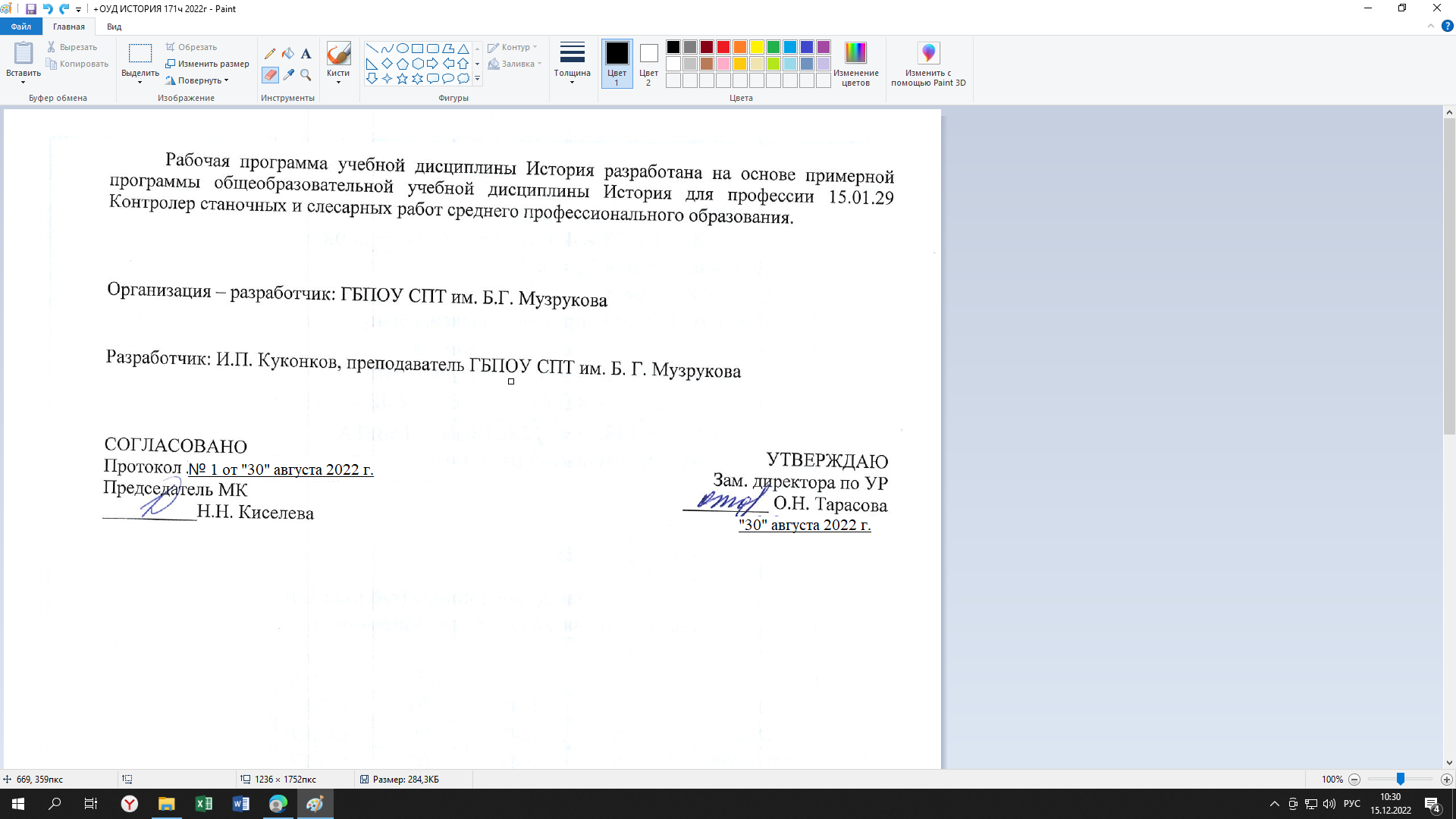 стр.пояснительная записка4ОБЩАЯ ХАРАКТЕРИСТИКА УЧЕБНОЙ ДИСЦИПЛИНЫ5МЕСТО УЧЕБНОЙ ДИСЦИПЛИНЫ В УЧЕБНОМ ПЛАНЕ6результаты Освоения учебной дисциплины6СОДЕРЖАНИЕ УЧЕБНОЙ ДИСЦИПЛИНЫ8ТЕМАТИЧЕСКОЕ ПЛАНИРОВАНИЕ12ХАРАКТЕРИСТИКА ОСНОВНЫХ ВИДОВ УЧЕБНОЙ ДЕЯТЕЛЬНОСТИ СТУДЕНТОВ228. УЧЕБНО-МЕТОДИЧЕСКОЕ И МАТЕРИАЛЬНО-ТЕХНИЧЕСКОЕ ОБЕСПЕЧЕНИЕ РАБОЧЕЙ ПРОГРАММЫ УЧЕБНОЙ ДИСЦИПЛИНЫ МАТЕМАТИКА29ЛИТЕРАТУРА30Вид учебной работыКоличество часовМаксимальная учебная нагрузка (всего)427Самостоятельная работа студентов (всего)142Обязательная аудиторная учебная нагрузка (всего)285в том числе:лабораторные работы-практические занятия-контрольные работыПромежуточная аттестация в форме экзаменаПромежуточная аттестация в форме экзаменаНаименование разделов и темСодержание учебного материала, лабораторные работы и практические занятия, самостоятельная работа студентовСодержание учебного материала, лабораторные работы и практические занятия, самостоятельная работа студентовСодержание учебного материала, лабораторные работы и практические занятия, самостоятельная работа студентовСодержание учебного материала, лабораторные работы и практические занятия, самостоятельная работа студентовСодержание учебного материала, лабораторные работы и практические занятия, самостоятельная работа студентовСодержание учебного материала, лабораторные работы и практические занятия, самостоятельная работа студентовОбъем часовУровень освоения122222234І курс, 1 семестрІ курс, 1 семестрІ курс, 1 семестрІ курс, 1 семестрІ курс, 1 семестрІ курс, 1 семестрІ курс, 1 семестрІ курс, 1 семестрІ курс, 1 семестрВведение.Содержание учебного материала:Содержание учебного материала:Содержание учебного материала:Содержание учебного материала:Содержание учебного материала:Содержание учебного материала:22Введение.Математика в науке, технике, экономике, информационных технологиях и практической деятельности. Цели и задачи изучения математики при освоении профессий СПОМатематика в науке, технике, экономике, информационных технологиях и практической деятельности. Цели и задачи изучения математики при освоении профессий СПОМатематика в науке, технике, экономике, информационных технологиях и практической деятельности. Цели и задачи изучения математики при освоении профессий СПО1Раздел 1. АЛГЕБРААЛГЕБРААЛГЕБРААЛГЕБРААЛГЕБРААЛГЕБРА4242Тема 1.1.Развитие понятия о числеСодержание учебного материалаСодержание учебного материалаСодержание учебного материалаСодержание учебного материалаСодержание учебного материалаСодержание учебного материала12Тема 1.1.Развитие понятия о числе1.1.1.1.Целые и рациональные числа.Целые и рациональные числа.1,2Тема 1.1.Развитие понятия о числе2.2.2.2.Действительные числаДействительные числаТема 1.1.Развитие понятия о числе3.3.3.3.Приближенные вычисления. Приближенное значение величины и погрешности приближений.Приближенные вычисления. Приближенное значение величины и погрешности приближений.1,2Тема 1.1.Развитие понятия о числе4.4.4.4.Комплексные числа и арифметические операции над ними. Комплексные числа и координатная плоскость.Комплексные числа и арифметические операции над ними. Комплексные числа и координатная плоскость.1,2Тема 1.1.Развитие понятия о числе5.5.5.5.Решение задач по теме «Комплексные числа»Решение задач по теме «Комплексные числа»2,3Тема 1.1.Развитие понятия о числе6.6.6.6.Арифметические действия над числами, нахождение приближенных значений величин и погрешностей вычислений (абсолютной и относительной), сравнение числовых выраженийАрифметические действия над числами, нахождение приближенных значений величин и погрешностей вычислений (абсолютной и относительной), сравнение числовых выражений2,3Тема 1.1.Развитие понятия о числеСамостоятельная работа студентов:Систематическая проработка конспектов занятий, учебной литературы, выполнение практических заданий. Подготовка выступлений по заданным темам, докладов, рефератов, эссе, индивидуального проекта с использованием информационных технологий и др.Тематика внеаудиторной работы (рефератов (докладов), исследовательских проектов):Непрерывные дроби.Самостоятельная работа студентов:Систематическая проработка конспектов занятий, учебной литературы, выполнение практических заданий. Подготовка выступлений по заданным темам, докладов, рефератов, эссе, индивидуального проекта с использованием информационных технологий и др.Тематика внеаудиторной работы (рефератов (докладов), исследовательских проектов):Непрерывные дроби.Самостоятельная работа студентов:Систематическая проработка конспектов занятий, учебной литературы, выполнение практических заданий. Подготовка выступлений по заданным темам, докладов, рефератов, эссе, индивидуального проекта с использованием информационных технологий и др.Тематика внеаудиторной работы (рефератов (докладов), исследовательских проектов):Непрерывные дроби.Самостоятельная работа студентов:Систематическая проработка конспектов занятий, учебной литературы, выполнение практических заданий. Подготовка выступлений по заданным темам, докладов, рефератов, эссе, индивидуального проекта с использованием информационных технологий и др.Тематика внеаудиторной работы (рефератов (докладов), исследовательских проектов):Непрерывные дроби.Самостоятельная работа студентов:Систематическая проработка конспектов занятий, учебной литературы, выполнение практических заданий. Подготовка выступлений по заданным темам, докладов, рефератов, эссе, индивидуального проекта с использованием информационных технологий и др.Тематика внеаудиторной работы (рефератов (докладов), исследовательских проектов):Непрерывные дроби.Самостоятельная работа студентов:Систематическая проработка конспектов занятий, учебной литературы, выполнение практических заданий. Подготовка выступлений по заданным темам, докладов, рефератов, эссе, индивидуального проекта с использованием информационных технологий и др.Тематика внеаудиторной работы (рефератов (докладов), исследовательских проектов):Непрерывные дроби.8 Тема 1.2.Корни, степени и логарифмыСодержание учебного материала:Содержание учебного материала:Содержание учебного материала:Содержание учебного материала:Содержание учебного материала:Содержание учебного материала:30 Тема 1.2.Корни, степени и логарифмы1.1.1.1.Корни натуральной степени из числа и их свойстваКорни натуральной степени из числа и их свойства1,2 Тема 1.2.Корни, степени и логарифмы2.2.2.2.Вычисление и сравнение корней. Выполнение расчётов с радикалами.Вычисление и сравнение корней. Выполнение расчётов с радикалами.2,3 Тема 1.2.Корни, степени и логарифмы3.3.3.3.Степень с рациональным показателем, их свойстваСтепень с рациональным показателем, их свойства1.2 Тема 1.2.Корни, степени и логарифмы4.4.4.4.Решение иррациональных уравнений. Нахождение значений степеней с рациональными показателями. Сравнение степеней.Решение иррациональных уравнений. Нахождение значений степеней с рациональными показателями. Сравнение степеней.2,3 Тема 1.2.Корни, степени и логарифмы5.5.5.5.Степень с действительным показателем. Свойства степени с действительным показателем.Степень с действительным показателем. Свойства степени с действительным показателем.1,2 Тема 1.2.Корни, степени и логарифмы6.6.6.6.Преобразования выражений, содержащих степени. Преобразования выражений, содержащих степени. 2,3 Тема 1.2.Корни, степени и логарифмы7.7.7.7.Решение показательных уравнений.Решение показательных уравнений.2,3 Тема 1.2.Корни, степени и логарифмы8.8.8.8.Решение прикладных задач со сложными процентами.Решение прикладных задач со сложными процентами.2,3 Тема 1.2.Корни, степени и логарифмы9.9.9.9.Логарифм. Логарифм числа. Основное логарифмическое тождество. Свойства логарифмов.Логарифм. Логарифм числа. Основное логарифмическое тождество. Свойства логарифмов.1,2 Тема 1.2.Корни, степени и логарифмы10.10.10.10.Нахождение значений логарифма по произвольному основанию.Нахождение значений логарифма по произвольному основанию.2,3 Тема 1.2.Корни, степени и логарифмы11111111Десятичные и натуральные логарифмы. Формула перехода к новому основанию.Десятичные и натуральные логарифмы. Формула перехода к новому основанию.1,2 Тема 1.2.Корни, степени и логарифмы12.12.12.12.Вычисление и сравнение логарифмов.Вычисление и сравнение логарифмов.2,3Тема 1.3.Преобразование алгебраических выражений1.1.1.1.Преобразования алгебраических выражений. Логарифмирование и потенцирование выражений.Преобразования алгебраических выражений. Логарифмирование и потенцирование выражений.2,3Тема 1.3.Преобразование алгебраических выражений2.2.2.2.Решение логарифмических уравнений.Решение логарифмических уравнений.2,3Тема 1.3.Преобразование алгебраических выражений3.3.3.3.Контрольная работа   «Корни, степени и логарифмы»Контрольная работа   «Корни, степени и логарифмы»Тема 1.3.Преобразование алгебраических выраженийСамостоятельная работа студентов:Систематическая проработка конспектов занятий, учебной литературы, выполнение практических заданий. Подготовка выступлений по заданным темам, докладов, рефератов, эссе, индивидуального проекта с использованием информационных технологий и др.Тематика внеаудиторной работы(рефератов (докладов), исследовательских проектов):Применение сложных процентов в экономических расчетах.Самостоятельная работа студентов:Систематическая проработка конспектов занятий, учебной литературы, выполнение практических заданий. Подготовка выступлений по заданным темам, докладов, рефератов, эссе, индивидуального проекта с использованием информационных технологий и др.Тематика внеаудиторной работы(рефератов (докладов), исследовательских проектов):Применение сложных процентов в экономических расчетах.Самостоятельная работа студентов:Систематическая проработка конспектов занятий, учебной литературы, выполнение практических заданий. Подготовка выступлений по заданным темам, докладов, рефератов, эссе, индивидуального проекта с использованием информационных технологий и др.Тематика внеаудиторной работы(рефератов (докладов), исследовательских проектов):Применение сложных процентов в экономических расчетах.Самостоятельная работа студентов:Систематическая проработка конспектов занятий, учебной литературы, выполнение практических заданий. Подготовка выступлений по заданным темам, докладов, рефератов, эссе, индивидуального проекта с использованием информационных технологий и др.Тематика внеаудиторной работы(рефератов (докладов), исследовательских проектов):Применение сложных процентов в экономических расчетах.Самостоятельная работа студентов:Систематическая проработка конспектов занятий, учебной литературы, выполнение практических заданий. Подготовка выступлений по заданным темам, докладов, рефератов, эссе, индивидуального проекта с использованием информационных технологий и др.Тематика внеаудиторной работы(рефератов (докладов), исследовательских проектов):Применение сложных процентов в экономических расчетах.Самостоятельная работа студентов:Систематическая проработка конспектов занятий, учебной литературы, выполнение практических заданий. Подготовка выступлений по заданным темам, докладов, рефератов, эссе, индивидуального проекта с использованием информационных технологий и др.Тематика внеаудиторной работы(рефератов (докладов), исследовательских проектов):Применение сложных процентов в экономических расчетах.14Раздел 2. ГЕОМЕТРИЯГЕОМЕТРИЯГЕОМЕТРИЯГЕОМЕТРИЯГЕОМЕТРИЯГЕОМЕТРИЯ2626Тема 2.1 Прямые и плоскости в пространстве ( начало)Содержание учебного материала:Содержание учебного материала:Содержание учебного материала:Содержание учебного материала:Содержание учебного материала:Содержание учебного материала:6Тема 2.1 Прямые и плоскости в пространстве ( начало)1.1.1.1.Взаимное расположение двух прямых в пространствеВзаимное расположение двух прямых в пространстве1Тема 2.1 Прямые и плоскости в пространстве ( начало)2.2.2.2.Признаки взаимного расположения прямых.Признаки взаимного расположения прямых.2,3Тема 2.1 Прямые и плоскости в пространстве ( начало)3.3.3.3.Угол между прямыми.Угол между прямыми.1,2Итого за 1 семестрИтого за 1 семестрИтого за 1 семестрИтого за 1 семестрИтого за 1 семестрИтого за 1 семестрИтого за 1 семестр50501 курс 2 семестр1 курс 2 семестр1 курс 2 семестр1 курс 2 семестр1 курс 2 семестр1 курс 2 семестр1 курс 2 семестр7474Раздел 2.ГЕОМЕТРИЯГЕОМЕТРИЯГЕОМЕТРИЯГЕОМЕТРИЯГЕОМЕТРИЯГЕОМЕТРИЯТема 2.1 Прямые и плоскости в пространстве ( продолжение)Содержание учебного материала:Содержание учебного материала:Содержание учебного материала:Содержание учебного материала:Содержание учебного материала:Содержание учебного материала:20Тема 2.1 Прямые и плоскости в пространстве ( продолжение)1.1.1.1.Параллельность прямой и плоскости. Параллельность плоскостей.Параллельность прямой и плоскости. Параллельность плоскостей.1,2Тема 2.1 Прямые и плоскости в пространстве ( продолжение)2.2.2.2.Признаки и свойства параллельных плоскостейПризнаки и свойства параллельных плоскостей2,3Тема 2.1 Прямые и плоскости в пространстве ( продолжение)3.3.3.3.Перпендикулярность прямой и плоскостиПерпендикулярность прямой и плоскости1,2Тема 2.1 Прямые и плоскости в пространстве ( продолжение)4.4.4.4.Перпендикуляр и наклонныеПерпендикуляр и наклонные2,2Тема 2.1 Прямые и плоскости в пространстве ( продолжение)5.5.5.5.Угол между прямой и плоскостью. Теоремы о взаимном расположении прямой и плоскостью. Теорема о трех перпендикулярахУгол между прямой и плоскостью. Теоремы о взаимном расположении прямой и плоскостью. Теорема о трех перпендикулярах2,3Тема 2.1 Прямые и плоскости в пространстве ( продолжение)6.6.6.6.Двугранный угол. Угол между плоскостямиДвугранный угол. Угол между плоскостями1,2Тема 2.1 Прямые и плоскости в пространстве ( продолжение)7.7.7.7.Перпендикулярность двух плоскостей, признаки и свойства.Перпендикулярность двух плоскостей, признаки и свойства.2,2Тема 2.1 Прямые и плоскости в пространстве ( продолжение)8.8.8.8.Расстояние от точки до плоскости, от прямой до плоскости, расстояние между плоскостями, между скрещивающимися прямыми, между произвольными фигурами в пространстве.Расстояние от точки до плоскости, от прямой до плоскости, расстояние между плоскостями, между скрещивающимися прямыми, между произвольными фигурами в пространстве.2,3Тема 2.1 Прямые и плоскости в пространстве ( продолжение)9.9.9.9.Геометрические преобразования пространства: параллельный перенос, симметрия относительно плоскости. Параллельное проектирование. Площадь ортогональной проекции многоугольника. Изображение пространственных фигур.Геометрические преобразования пространства: параллельный перенос, симметрия относительно плоскости. Параллельное проектирование. Площадь ортогональной проекции многоугольника. Изображение пространственных фигур.2,3Тема 2.1 Прямые и плоскости в пространстве ( продолжение)10.10.10.10.Контрольная работа   «Прямые и плоскости в пространстве»Контрольная работа   «Прямые и плоскости в пространстве»2,3Тема 2.1 Прямые и плоскости в пространстве ( продолжение)Самостоятельная работа студентов:Систематическая проработка конспектов занятий, учебной литературы, выполнение практических заданий. Подготовка выступлений по заданным темам, докладов, рефератов, эссе, индивидуального проекта с использованием информационных технологий и др.Тематика внеаудиторной работы(рефератов (докладов), исследовательских проектов):Параллельное проектирование.Самостоятельная работа студентов:Систематическая проработка конспектов занятий, учебной литературы, выполнение практических заданий. Подготовка выступлений по заданным темам, докладов, рефератов, эссе, индивидуального проекта с использованием информационных технологий и др.Тематика внеаудиторной работы(рефератов (докладов), исследовательских проектов):Параллельное проектирование.Самостоятельная работа студентов:Систематическая проработка конспектов занятий, учебной литературы, выполнение практических заданий. Подготовка выступлений по заданным темам, докладов, рефератов, эссе, индивидуального проекта с использованием информационных технологий и др.Тематика внеаудиторной работы(рефератов (докладов), исследовательских проектов):Параллельное проектирование.Самостоятельная работа студентов:Систематическая проработка конспектов занятий, учебной литературы, выполнение практических заданий. Подготовка выступлений по заданным темам, докладов, рефератов, эссе, индивидуального проекта с использованием информационных технологий и др.Тематика внеаудиторной работы(рефератов (докладов), исследовательских проектов):Параллельное проектирование.Самостоятельная работа студентов:Систематическая проработка конспектов занятий, учебной литературы, выполнение практических заданий. Подготовка выступлений по заданным темам, докладов, рефератов, эссе, индивидуального проекта с использованием информационных технологий и др.Тематика внеаудиторной работы(рефератов (докладов), исследовательских проектов):Параллельное проектирование.Самостоятельная работа студентов:Систематическая проработка конспектов занятий, учебной литературы, выполнение практических заданий. Подготовка выступлений по заданным темам, докладов, рефератов, эссе, индивидуального проекта с использованием информационных технологий и др.Тематика внеаудиторной работы(рефератов (докладов), исследовательских проектов):Параллельное проектирование.162,3Раздел 3. КОМБИНАТОРИКАКОМБИНАТОРИКАКОМБИНАТОРИКАКОМБИНАТОРИКАКОМБИНАТОРИКАКОМБИНАТОРИКА1616Тема 3.1. Элементы комбинаторикиСодержание учебного материала:Содержание учебного материала:Содержание учебного материала:Содержание учебного материала:Содержание учебного материала:Содержание учебного материала:Тема 3.1. Элементы комбинаторики1.1.1.1.История развития комбинаторики, теории вероятностей и статистики и их роль в различных сферах человеческой жизнедеятельности. История развития комбинаторики, теории вероятностей и статистики и их роль в различных сферах человеческой жизнедеятельности. 1Тема 3.1. Элементы комбинаторики2.2.2.2.Основные понятия комбинаторики. Правила комбинаторики. Основные понятия комбинаторики. Правила комбинаторики. 1,2Тема 3.1. Элементы комбинаторики3.3.3.3.Решение комбинаторных задач на перебор вариантов и по правилу умножения.Решение комбинаторных задач на перебор вариантов и по правилу умножения.2,3Тема 3.1. Элементы комбинаторики4.4.4.4.Перестановки. Размещения. Сочетания и их свойства.Перестановки. Размещения. Сочетания и их свойства.1,2Тема 3.1. Элементы комбинаторики5.5.5.5.Задачи на подсчет числа размещений, перестановок, сочетаний. Задачи на подсчет числа размещений, перестановок, сочетаний. 2,3Тема 3.1. Элементы комбинаторики6.6.6.6.Биномиальная формула Ньютона. Свойства биномиальных коэффициентов. Треугольник Паскаля.Биномиальная формула Ньютона. Свойства биномиальных коэффициентов. Треугольник Паскаля.1,2Тема 3.1. Элементы комбинаторики7.7.7.7.Бином Ньютона. Треугольник Паскаля. Прикладные задачи.Бином Ньютона. Треугольник Паскаля. Прикладные задачи.2,3Тема 3.1. Элементы комбинаторики8.8.8.8.Контрольная работа «Элементы комбинаторики»Контрольная работа «Элементы комбинаторики»3Тема 3.1. Элементы комбинаторикиСамостоятельная работа студентов:Систематическая проработка конспектов занятий, учебной литературы, выполнение практических заданий.Самостоятельная работа студентов:Систематическая проработка конспектов занятий, учебной литературы, выполнение практических заданий.Самостоятельная работа студентов:Систематическая проработка конспектов занятий, учебной литературы, выполнение практических заданий.Самостоятельная работа студентов:Систематическая проработка конспектов занятий, учебной литературы, выполнение практических заданий.Самостоятельная работа студентов:Систематическая проработка конспектов занятий, учебной литературы, выполнение практических заданий.Самостоятельная работа студентов:Систематическая проработка конспектов занятий, учебной литературы, выполнение практических заданий.53Раздел 4. ГЕОМЕТРИЯГЕОМЕТРИЯГЕОМЕТРИЯГЕОМЕТРИЯГЕОМЕТРИЯГЕОМЕТРИЯ2222Тема 4.1. Координаты и векторыСодержание учебного материала:Содержание учебного материала:Содержание учебного материала:Содержание учебного материала:Содержание учебного материала:Содержание учебного материала:Тема 4.1. Координаты и векторы1.1.1.1.Прямоугольная (декартова) система координат в пространстве. Прямоугольная (декартова) система координат в пространстве. 1Тема 4.1. Координаты и векторы2.2.2.2.Понятие вектора в пространстве. Модуль вектора. Равенство векторов. Сложение и вычитание векторов. Умножение вектора на число.Понятие вектора в пространстве. Модуль вектора. Равенство векторов. Сложение и вычитание векторов. Умножение вектора на число.1,2Тема 4.1. Координаты и векторы3.3.3.3.Векторы. Действия с векторами.Векторы. Действия с векторами.2,3Тема 4.1. Координаты и векторы4.4.4.4.Формула расстояния между двумя точками. Уравнение окружности, сферы.Формула расстояния между двумя точками. Уравнение окружности, сферы.1,2Тема 4.1. Координаты и векторы5.5.5.5.Разложение вектора по направлениям.Разложение вектора по направлениям.1,2Тема 4.1. Координаты и векторы6.6.6.6.Угол между двумя векторами. Проекция вектора на ось. Координаты вектора.Угол между двумя векторами. Проекция вектора на ось. Координаты вектора.1,2Тема 4.1. Координаты и векторы7.7.7.7.Скалярное произведение векторов. Свойства скалярного произведения.Скалярное произведение векторов. Свойства скалярного произведения.1,2Тема 4.1. Координаты и векторы8.8.8.8.Скалярное произведение в координатах.Скалярное произведение в координатах.2,3Тема 4.1. Координаты и векторы9.9.9.9.Векторное уравнение прямой и плоскостиВекторное уравнение прямой и плоскости1,2Тема 4.1. Координаты и векторы10.10.10.10.Использование координат и векторов при решении математических и прикладных задач.Использование координат и векторов при решении математических и прикладных задач.2,3Тема 4.1. Координаты и векторы11.11.11.11.Контрольная работа «Координаты и векторы»Контрольная работа «Координаты и векторы»3Тема 4.1. Координаты и векторыСамостоятельная работа студентов:Систематическая проработка конспектов занятий, учебной литературы, выполнение практических заданий. Подготовка выступлений по заданным темам, докладов, рефератов, эссе, индивидуального проекта с использованием информационных технологий и др.Тематика внеаудиторной работы(рефератов (докладов), исследовательских проектов):Векторное задание прямых и плоскостей в пространстве.Самостоятельная работа студентов:Систематическая проработка конспектов занятий, учебной литературы, выполнение практических заданий. Подготовка выступлений по заданным темам, докладов, рефератов, эссе, индивидуального проекта с использованием информационных технологий и др.Тематика внеаудиторной работы(рефератов (докладов), исследовательских проектов):Векторное задание прямых и плоскостей в пространстве.Самостоятельная работа студентов:Систематическая проработка конспектов занятий, учебной литературы, выполнение практических заданий. Подготовка выступлений по заданным темам, докладов, рефератов, эссе, индивидуального проекта с использованием информационных технологий и др.Тематика внеаудиторной работы(рефератов (докладов), исследовательских проектов):Векторное задание прямых и плоскостей в пространстве.Самостоятельная работа студентов:Систематическая проработка конспектов занятий, учебной литературы, выполнение практических заданий. Подготовка выступлений по заданным темам, докладов, рефератов, эссе, индивидуального проекта с использованием информационных технологий и др.Тематика внеаудиторной работы(рефератов (докладов), исследовательских проектов):Векторное задание прямых и плоскостей в пространстве.Самостоятельная работа студентов:Систематическая проработка конспектов занятий, учебной литературы, выполнение практических заданий. Подготовка выступлений по заданным темам, докладов, рефератов, эссе, индивидуального проекта с использованием информационных технологий и др.Тематика внеаудиторной работы(рефератов (докладов), исследовательских проектов):Векторное задание прямых и плоскостей в пространстве.Самостоятельная работа студентов:Систематическая проработка конспектов занятий, учебной литературы, выполнение практических заданий. Подготовка выступлений по заданным темам, докладов, рефератов, эссе, индивидуального проекта с использованием информационных технологий и др.Тематика внеаудиторной работы(рефератов (докладов), исследовательских проектов):Векторное задание прямых и плоскостей в пространстве.82.3Раздел 5.Основы Тригонометрии (начало)Основы Тригонометрии (начало)Основы Тригонометрии (начало)Основы Тригонометрии (начало)Основы Тригонометрии (начало)Основы Тригонометрии (начало)3434Тема 5.1. Основные понятияСодержание учебного материала:Содержание учебного материала:Содержание учебного материала:Содержание учебного материала:Содержание учебного материала:Содержание учебного материала:1414Тема 5.1. Основные понятия1.1.1.1.Радианная мера угла. Вращательное движение.Радианная мера угла. Вращательное движение.1,2Тема 5.1. Основные понятия2.2.2.2.Радианный метод измерения углов вращения и связь с градусной мерой. Радианный метод измерения углов вращения и связь с градусной мерой. 2,3Тема 5.1. Основные понятия3.3.3.3.Определение синуса, косинуса, тангенса и котангенса угла. Знаки синуса, косинуса и тангенса. Синус, косинус и тангенс углов α и – α..Определение синуса, косинуса, тангенса и котангенса угла. Знаки синуса, косинуса и тангенса. Синус, косинус и тангенс углов α и – α..1,2Тема 5.2.Основные тригонометрические тождества1.1.1.1.Тригонометрические тождества. Формулы сложения. Синус, косинус и тангенс двойного угла. Формулы половинного угла..Тригонометрические тождества. Формулы сложения. Синус, косинус и тангенс двойного угла. Формулы половинного угла..2,3Тема 5.2.Основные тригонометрические тождества2.2.2.2.Формулы приведения.Формулы приведения.2,3Тема 5.2.Основные тригонометрические тождества3.3.3.3.Сумма и разность синусов, косинусовСумма и разность синусов, косинусов2,3Тема 5.3.Преобразования простейших тригонометрических выражений1.1.1.1.Преобразования тригонометрических выражений: преобразования суммы тригонометрических функций произведение, преобразование произведения тригонометрических функций в сумму.Преобразования тригонометрических выражений: преобразования суммы тригонометрических функций произведение, преобразование произведения тригонометрических функций в сумму.2,3Тема 5.3.Преобразования простейших тригонометрических выраженийСамостоятельная работа студентов:Систематическая проработка конспектов занятий, учебной литературы, выполнение практических заданий.Самостоятельная работа студентов:Систематическая проработка конспектов занятий, учебной литературы, выполнение практических заданий.Самостоятельная работа студентов:Систематическая проработка конспектов занятий, учебной литературы, выполнение практических заданий.Самостоятельная работа студентов:Систематическая проработка конспектов занятий, учебной литературы, выполнение практических заданий.Самостоятельная работа студентов:Систематическая проработка конспектов занятий, учебной литературы, выполнение практических заданий.Самостоятельная работа студентов:Систематическая проработка конспектов занятий, учебной литературы, выполнение практических заданий.23Итоговая контрольная работа Итоговая контрольная работа Итоговая контрольная работа Итоговая контрольная работа Итоговая контрольная работа Итоговая контрольная работа Итоговая контрольная работа 23Всего за 1курс обученияВсего за 1курс обученияВсего за 1курс обученияВсего за 1курс обученияВсего за 1курс обученияВсего за 1курс обученияВсего за 1курс обучения124124II курсII курсII курсII курсII курсII курсII курсII курсII курс3 семестр923 семестр923 семестр923 семестр923 семестр923 семестр923 семестр923 семестр923 семестр92Раздел 5.Раздел 5.Основы Тригонометрии(продолжение)Основы Тригонометрии(продолжение)Основы Тригонометрии(продолжение)Основы Тригонометрии(продолжение)Тема 5.4.Тригонометрические уравнения и неравенстваТема 5.4.Тригонометрические уравнения и неравенстваСодержание учебного материала:Содержание учебного материала:Содержание учебного материала:Содержание учебного материала:202020Тема 5.4.Тригонометрические уравнения и неравенстваТема 5.4.Тригонометрические уравнения и неравенства1.1.Повторение: синус, косинус, тангенс и котангенс угла. Основные тригонометрические тождестваПовторение: синус, косинус, тангенс и котангенс угла. Основные тригонометрические тождества1.2Тема 5.4.Тригонометрические уравнения и неравенстваТема 5.4.Тригонометрические уравнения и неравенства2.2.Арксинус, арккосинус, арктангенса и арккотангенса  числа Арксинус, арккосинус, арктангенса и арккотангенса  числа 1.2Тема 5.4.Тригонометрические уравнения и неравенстваТема 5.4.Тригонометрические уравнения и неравенства3.3.Решение примеров на вычисление арксинуса, арккосинуса, арктангенса и арккотангенса  числаРешение примеров на вычисление арксинуса, арккосинуса, арктангенса и арккотангенса  числа2.3Тема 5.4.Тригонометрические уравнения и неравенстваТема 5.4.Тригонометрические уравнения и неравенства4.4.Простейшие тригонометрические уравнения. Основные приемы решенияПростейшие тригонометрические уравнения. Основные приемы решения1.2Тема 5.4.Тригонометрические уравнения и неравенстваТема 5.4.Тригонометрические уравнения и неравенства5.5.Решение тригонометрических уравнений(способ введения новых переменных)Решение тригонометрических уравнений(способ введения новых переменных)2.3Тема 5.4.Тригонометрические уравнения и неравенстваТема 5.4.Тригонометрические уравнения и неравенства6.6.Решение тригонометрических уравнений (однородные уравнения)Решение тригонометрических уравнений (однородные уравнения)2.3Тема 5.4.Тригонометрические уравнения и неравенстваТема 5.4.Тригонометрические уравнения и неравенства7.7.Решение тригонометрических уравнений (с применением формул тригонометрии)Решение тригонометрических уравнений (с применением формул тригонометрии)2.3Тема 5.4.Тригонометрические уравнения и неравенстваТема 5.4.Тригонометрические уравнения и неравенства8.8.Простейшие тригонометрические неравенства. Основные приемы их решения. Простейшие тригонометрические неравенства. Основные приемы их решения. 1.2Тема 5.4.Тригонометрические уравнения и неравенстваТема 5.4.Тригонометрические уравнения и неравенства9.9.Решение простейших тригонометрических неравенств. Использование свойств и графиков функций при решении уравнений и неравенствРешение простейших тригонометрических неравенств. Использование свойств и графиков функций при решении уравнений и неравенств2.3Тема 5.4.Тригонометрические уравнения и неравенстваТема 5.4.Тригонометрические уравнения и неравенства10.10.Контрольная работа по разделу «Основы тригонометрии»Контрольная работа по разделу «Основы тригонометрии»3Тема 5.4.Тригонометрические уравнения и неравенстваТема 5.4.Тригонометрические уравнения и неравенстваСамостоятельная работа студентов:Систематическая проработка конспектов занятий, учебной литературы, выполнение практических заданий. Подготовка выступлений по заданным темам, докладов, рефератов, эссе, индивидуального проекта с использованием информационных технологий и др.Тематика внеаудиторной работы(рефератов (докладов), исследовательских проектов):Графическое решение уравнений и неравенствСамостоятельная работа студентов:Систематическая проработка конспектов занятий, учебной литературы, выполнение практических заданий. Подготовка выступлений по заданным темам, докладов, рефератов, эссе, индивидуального проекта с использованием информационных технологий и др.Тематика внеаудиторной работы(рефератов (докладов), исследовательских проектов):Графическое решение уравнений и неравенствСамостоятельная работа студентов:Систематическая проработка конспектов занятий, учебной литературы, выполнение практических заданий. Подготовка выступлений по заданным темам, докладов, рефератов, эссе, индивидуального проекта с использованием информационных технологий и др.Тематика внеаудиторной работы(рефератов (докладов), исследовательских проектов):Графическое решение уравнений и неравенствСамостоятельная работа студентов:Систематическая проработка конспектов занятий, учебной литературы, выполнение практических заданий. Подготовка выступлений по заданным темам, докладов, рефератов, эссе, индивидуального проекта с использованием информационных технологий и др.Тематика внеаудиторной работы(рефератов (докладов), исследовательских проектов):Графическое решение уравнений и неравенств882.3Раздел 6. Раздел 6. Функции, их свойства и графикиФункции, их свойства и графикиФункции, их свойства и графикиФункции, их свойства и графики242424Тема 6.1. Функции. Тема 6.1. Функции. Содержание учебного материала:Содержание учебного материала:Содержание учебного материала:Содержание учебного материала:Тема 6.1. Функции. Тема 6.1. Функции. 1.1.Понятие функции. Задание функции. Функциональные обозначения. Область определения и множество значений. График функции. Способы задания. Классы функции.Понятие функции. Задание функции. Функциональные обозначения. Область определения и множество значений. График функции. Способы задания. Классы функции.1Тема 6.2.Свойства функции.Тема 6.2.Свойства функции.1.1.Свойства функции: монотонность, четность, нечетность, ограниченность, периодичностьСвойства функции: монотонность, четность, нечетность, ограниченность, периодичность1,2Тема 6.2.Свойства функции.Тема 6.2.Свойства функции.22Промежутки возрастания и убывания, наибольшее и наименьшее значения, точки экстремума. Графическая интерпретацияПромежутки возрастания и убывания, наибольшее и наименьшее значения, точки экстремума. Графическая интерпретация1,2Тема 6.2.Свойства функции.Тема 6.2.Свойства функции.3.3.Примеры функциональных зависимостей в реальных процессах и явлениях.Примеры функциональных зависимостей в реальных процессах и явлениях.2,3Тема 6.2.Свойства функции.Тема 6.2.Свойства функции.4.4.Исследование функции. Свойства линейной, квадратичной, кусочно-линейной и дробно-линейной функций. Арифметические операции над функциями. Сложная функция (композиция).Исследование функции. Свойства линейной, квадратичной, кусочно-линейной и дробно-линейной функций. Арифметические операции над функциями. Сложная функция (композиция).2,3Тема 6.2.Свойства функции.Тема 6.2.Свойства функции.5.5.Непрерывные и периодические функции.Непрерывные и периодические функции.2,3Тема 6.2.Свойства функции.Тема 6.2.Свойства функции.6.6.Свойства и графики синуса, косинуса, тангенса и котангенсаСвойства и графики синуса, косинуса, тангенса и котангенса2,3Тема 6.3.Обратные функцииТема 6.3.Обратные функции1.1. Обратные функции. Область определения и область значений обратной функции. График обратной функции. Обратные функции. Область определения и область значений обратной функции. График обратной функции.1.2Тема 6.3.Обратные функцииТема 6.3.Обратные функции2.2.Обратные тригонометрические функции. Преобразования графика функции. Гармонические колебания. Прикладные задачиОбратные тригонометрические функции. Преобразования графика функции. Гармонические колебания. Прикладные задачи2.3Тема 6.2.Степенные, показательные, логарифмические и тригонометрические функцииТема 6.2.Степенные, показательные, логарифмические и тригонометрические функцииСодержание учебного материала:Содержание учебного материала:Содержание учебного материала:Содержание учебного материала:Тема 6.2.Степенные, показательные, логарифмические и тригонометрические функцииТема 6.2.Степенные, показательные, логарифмические и тригонометрические функции1.1.Определение функций, свойства и графики.Определение функций, свойства и графики.1,2Тема 6.2.Степенные, показательные, логарифмические и тригонометрические функцииТема 6.2.Степенные, показательные, логарифмические и тригонометрические функции2.2.Преобразования графиков. Параллельный перенос, симметрия относительно осей координат и симметрия относительно начала координат, симметрия относительно прямой y = x, растяжение и сжатие вдоль осей координатПреобразования графиков. Параллельный перенос, симметрия относительно осей координат и симметрия относительно начала координат, симметрия относительно прямой y = x, растяжение и сжатие вдоль осей координат2.3Тема 6.2.Степенные, показательные, логарифмические и тригонометрические функцииТема 6.2.Степенные, показательные, логарифмические и тригонометрические функции3.3.Контрольная работа по разделу «Функции, их свойства и графики»Контрольная работа по разделу «Функции, их свойства и графики»2,3Тема 6.2.Степенные, показательные, логарифмические и тригонометрические функцииТема 6.2.Степенные, показательные, логарифмические и тригонометрические функцииСамостоятельная работа студентов:Систематическая проработка конспектов занятий, учебной литературы, выполнение практических заданий. Подготовка выступлений по заданным темам, докладов, рефератов, эссе, индивидуального проекта с использованием информационных технологий и др.Тематика внеаудиторной работы(рефератов (докладов), исследовательских проектов):Сложение гармонических колебанийСамостоятельная работа студентов:Систематическая проработка конспектов занятий, учебной литературы, выполнение практических заданий. Подготовка выступлений по заданным темам, докладов, рефератов, эссе, индивидуального проекта с использованием информационных технологий и др.Тематика внеаудиторной работы(рефератов (докладов), исследовательских проектов):Сложение гармонических колебанийСамостоятельная работа студентов:Систематическая проработка конспектов занятий, учебной литературы, выполнение практических заданий. Подготовка выступлений по заданным темам, докладов, рефератов, эссе, индивидуального проекта с использованием информационных технологий и др.Тематика внеаудиторной работы(рефератов (докладов), исследовательских проектов):Сложение гармонических колебанийСамостоятельная работа студентов:Систематическая проработка конспектов занятий, учебной литературы, выполнение практических заданий. Подготовка выступлений по заданным темам, докладов, рефератов, эссе, индивидуального проекта с использованием информационных технологий и др.Тематика внеаудиторной работы(рефератов (докладов), исследовательских проектов):Сложение гармонических колебаний10102,3ГЕОМЕТРИЯГЕОМЕТРИЯГЕОМЕТРИЯГЕОМЕТРИЯГЕОМЕТРИЯГЕОМЕТРИЯГЕОМЕТРИЯГЕОМЕТРИЯГЕОМЕТРИЯРаздел 7. Раздел 7. Раздел 7. Многогранники и круглые телаМногогранники и круглые телаМногогранники и круглые тела303030Тема 7.1. МногогранникиТема 7.1. МногогранникиТема 7.1. МногогранникиСодержание учебного материала:Содержание учебного материала:Содержание учебного материала:Тема 7.1. МногогранникиТема 7.1. МногогранникиТема 7.1. Многогранники1.Понятие многогранника. Развертка. Многогранные углы. Выпуклые многогранники. Теорема Эйлера.Понятие многогранника. Развертка. Многогранные углы. Выпуклые многогранники. Теорема Эйлера.1Тема 7.1. МногогранникиТема 7.1. МногогранникиТема 7.1. Многогранники2.Призма. Прямая и наклонная призма. Правильная призма Параллелепипед. Куб.Призма. Прямая и наклонная призма. Правильная призма Параллелепипед. Куб.1,2Тема 7.1. МногогранникиТема 7.1. МногогранникиТема 7.1. Многогранники3.Пирамида. Правильная пирамида. Усеченная пирамида. Тетраэдр.Пирамида. Правильная пирамида. Усеченная пирамида. Тетраэдр.1,2Тема 7.1. МногогранникиТема 7.1. МногогранникиТема 7.1. Многогранники4.Симметрии в кубе, в параллелепипеде. Симметрии в призме и пирамиде.Симметрии в кубе, в параллелепипеде. Симметрии в призме и пирамиде.1,2Тема 7.1. МногогранникиТема 7.1. МногогранникиТема 7.1. Многогранники5.Сечения куба. Сечения призмы. Сечения пирамиды.Сечения куба. Сечения призмы. Сечения пирамиды.2,3Тема 7.1. МногогранникиТема 7.1. МногогранникиТема 7.1. Многогранники6.Понятие правильного многогранника Симметрия в пространстве. Развертка правильных многогранников.Понятие правильного многогранника Симметрия в пространстве. Развертка правильных многогранников.2Тема 7.1. МногогранникиТема 7.1. МногогранникиТема 7.1. Многогранники7.Контрольная работа «Многогранники»Контрольная работа «Многогранники»Тема 7.2Тела и поверхности вращенияТема 7.2Тела и поверхности вращенияТема 7.2Тела и поверхности вращенияСодержание учебного материала:Содержание учебного материала:Содержание учебного материала:Тема 7.2Тела и поверхности вращенияТема 7.2Тела и поверхности вращенияТема 7.2Тела и поверхности вращения1.Цилиндр. Основание, высота, боковая поверхность, образующая, развертка. Осевые сечения и сечения, параллельные основанию. Площади поверхности цилиндра.Цилиндр. Основание, высота, боковая поверхность, образующая, развертка. Осевые сечения и сечения, параллельные основанию. Площади поверхности цилиндра.1.2Тема 7.2Тела и поверхности вращенияТема 7.2Тела и поверхности вращенияТема 7.2Тела и поверхности вращения2.Конус. Основание, высота, боковая поверхность, образующая, развертка. Осевые сечения и сечения, параллельные основанию. Площади поверхности конуса. Усеченный конус.Конус. Основание, высота, боковая поверхность, образующая, развертка. Осевые сечения и сечения, параллельные основанию. Площади поверхности конуса. Усеченный конус.1,2Тема 7.2Тела и поверхности вращенияТема 7.2Тела и поверхности вращенияТема 7.2Тела и поверхности вращения3.Шар и сфера, их сечения. Взаимное расположение сферы и плоскости. Касательная плоскость к сфере.Шар и сфера, их сечения. Взаимное расположение сферы и плоскости. Касательная плоскость к сфере.1.2Тема 7.2Тела и поверхности вращенияТема 7.2Тела и поверхности вращенияТема 7.2Тела и поверхности вращения4.Применение свойств симметрии при решении задач на тела вращения, комбинацию тел.Применение свойств симметрии при решении задач на тела вращения, комбинацию тел.2,3Тема7.3. Измерения в геометрииТема7.3. Измерения в геометрииТема7.3. Измерения в геометрииСодержание учебного материала:Содержание учебного материала:Содержание учебного материала:Тема7.3. Измерения в геометрииТема7.3. Измерения в геометрииТема7.3. Измерения в геометрии1.Объем и его измерение. Интегральная формула объема. Формулы объема куба, прямоугольного параллелепипеда, призмы и цилиндра.Объем и его измерение. Интегральная формула объема. Формулы объема куба, прямоугольного параллелепипеда, призмы и цилиндра.1,2Тема7.3. Измерения в геометрииТема7.3. Измерения в геометрииТема7.3. Измерения в геометрии2.Формулы объема пирамиды и конуса. Объем шара и площадь сферыФормулы объема пирамиды и конуса. Объем шара и площадь сферы1,2Тема7.3. Измерения в геометрииТема7.3. Измерения в геометрииТема7.3. Измерения в геометрии3.Подобие тел. Отношения площадей поверхностей и объемов подобных телПодобие тел. Отношения площадей поверхностей и объемов подобных тел2,3Тема7.3. Измерения в геометрииТема7.3. Измерения в геометрииТема7.3. Измерения в геометрии4.Контрольная работа «Круглые тела»Контрольная работа «Круглые тела»3Тема7.3. Измерения в геометрииТема7.3. Измерения в геометрииТема7.3. Измерения в геометрииСамостоятельная работа студентов:Систематическая проработка конспектов занятий, учебной литературы, выполнение практических заданий. Подготовка выступлений по заданным темам, докладов, рефератов, эссе, индивидуального проекта с использованием информационных технологий и др.Тематика внеаудиторной работы(рефератов (докладов), исследовательских проектов):Правильные и полуправильные многогранники. Конические сечения и их применения в техникеСамостоятельная работа студентов:Систематическая проработка конспектов занятий, учебной литературы, выполнение практических заданий. Подготовка выступлений по заданным темам, докладов, рефератов, эссе, индивидуального проекта с использованием информационных технологий и др.Тематика внеаудиторной работы(рефератов (докладов), исследовательских проектов):Правильные и полуправильные многогранники. Конические сечения и их применения в техникеСамостоятельная работа студентов:Систематическая проработка конспектов занятий, учебной литературы, выполнение практических заданий. Подготовка выступлений по заданным темам, докладов, рефератов, эссе, индивидуального проекта с использованием информационных технологий и др.Тематика внеаудиторной работы(рефератов (докладов), исследовательских проектов):Правильные и полуправильные многогранники. Конические сечения и их применения в технике18182,3Раздел 8. Раздел 8. Раздел 8. НАЧАЛА МАТЕМАТИЧЕСКОГО АНАЛИЗА НАЧАЛА МАТЕМАТИЧЕСКОГО АНАЛИЗА НАЧАЛА МАТЕМАТИЧЕСКОГО АНАЛИЗА 303030Тема 8.1. ПоследовательностиТема 8.1. ПоследовательностиТема 8.1. ПоследовательностиСодержание учебного материала:Содержание учебного материала:Содержание учебного материала:1818Тема 8.1. ПоследовательностиТема 8.1. ПоследовательностиТема 8.1. Последовательности1.Последовательности. Способы задания и свойства числовых последовательностей. Существование предела монотонной ограниченной последовательности. Суммирование последовательностейПоследовательности. Способы задания и свойства числовых последовательностей. Существование предела монотонной ограниченной последовательности. Суммирование последовательностей1,2Тема 8.1. ПоследовательностиТема 8.1. ПоследовательностиТема 8.1. Последовательности2.Предел числовой последовательности. Бесконечно убывающая геометрическая прогрессия и ее суммаПредел числовой последовательности. Бесконечно убывающая геометрическая прогрессия и ее сумма2,3Тема 8.2. ПроизводнаяТема 8.2. ПроизводнаяТема 8.2. Производная1.Понятие о производной функции, её геометрический и физический смысл. Понятие о производной функции, её геометрический и физический смысл. 1Тема 8.2. ПроизводнаяТема 8.2. ПроизводнаяТема 8.2. Производная2.Основные правила дифференцирования. Производная элементарных функций.Основные правила дифференцирования. Производная элементарных функций.1,2Тема 8.2. ПроизводнаяТема 8.2. ПроизводнаяТема 8.2. Производная3.Вычисление производнойВычисление производной2,3Тема 8.2. ПроизводнаяТема 8.2. ПроизводнаяТема 8.2. Производная4.Уравнение касательной к графику функцииУравнение касательной к графику функции1,2Тема 8.2. ПроизводнаяТема 8.2. ПроизводнаяТема 8.2. Производная5.Геометрический смысл производнойГеометрический смысл производной2,3Тема 8.2. ПроизводнаяТема 8.2. ПроизводнаяТема 8.2. Производная6.Производная сложной функции. Дифференцирование обратной функции и композиции функцийПроизводная сложной функции. Дифференцирование обратной функции и композиции функций1,2Тема 8.2. ПроизводнаяТема 8.2. ПроизводнаяТема 8.2. Производная7.Контрольная работа «Производная»Контрольная работа «Производная»Тема 8.2. ПроизводнаяТема 8.2. ПроизводнаяТема 8.2. ПроизводнаяСамостоятельная работа студентов:Систематическая проработка конспектов занятий, учебной литературы, выполнение практических заданий.Самостоятельная работа студентов:Систематическая проработка конспектов занятий, учебной литературы, выполнение практических заданий.Самостоятельная работа студентов:Систематическая проработка конспектов занятий, учебной литературы, выполнение практических заданий.77Итого за 3 семестрИтого за 3 семестрИтого за 3 семестрИтого за 3 семестрИтого за 3 семестрИтого за 3 семестр9292924 семестр4 семестр4 семестр4 семестр4 семестр4 семестр696969Тема 8.3. Применение производной к исследованию  функцийТема 8.3. Применение производной к исследованию  функцийСодержание учебного материала:Содержание учебного материала:Содержание учебного материала:Содержание учебного материала:1212Тема 8.3. Применение производной к исследованию  функцийТема 8.3. Применение производной к исследованию  функций1.1.Возрастание и убывание функции. Экстремумы функции. Необходимые и достаточные условия экстремума.Возрастание и убывание функции. Экстремумы функции. Необходимые и достаточные условия экстремума.2Тема 8.3. Применение производной к исследованию  функцийТема 8.3. Применение производной к исследованию  функций2.2.Применение производной на нахождение наибольшее и наименьшее значения функции, нахождение экстремума. Применение производной на нахождение наибольшее и наименьшее значения функции, нахождение экстремума. 2Тема 8.3. Применение производной к исследованию  функцийТема 8.3. Применение производной к исследованию  функций3.3.Производная второго порядка, выпуклость и точки перегиба функцииПроизводная второго порядка, выпуклость и точки перегиба функции2Тема 8.3. Применение производной к исследованию  функцийТема 8.3. Применение производной к исследованию  функций4.4.Усыновление связи свойств функции и производной по их графикам.Усыновление связи свойств функции и производной по их графикам.3,3Тема 8.3. Применение производной к исследованию  функцийТема 8.3. Применение производной к исследованию  функций5.5.Нахождение скорости для процесса, заданного формулой и графикомНахождение скорости для процесса, заданного формулой и графиком3Тема 8.3. Применение производной к исследованию  функцийТема 8.3. Применение производной к исследованию  функций6.6.Контрольная работа « Применение производной к исследованию  функций»Контрольная работа « Применение производной к исследованию  функций»3Тема 8.3. Применение производной к исследованию  функцийТема 8.3. Применение производной к исследованию  функцийСамостоятельная работа студентов:Систематическая проработка конспектов занятий, учебной литературы, выполнение практических заданий.Самостоятельная работа студентов:Систематическая проработка конспектов занятий, учебной литературы, выполнение практических заданий.Самостоятельная работа студентов:Систематическая проработка конспектов занятий, учебной литературы, выполнение практических заданий.Самостоятельная работа студентов:Систематическая проработка конспектов занятий, учебной литературы, выполнение практических заданий.1010Раздел 9.Раздел 9.Интеграл и его применениеИнтеграл и его применениеИнтеграл и его применениеИнтеграл и его применение181818Тема 9.1. Первообразная и интегралТема 9.1. Первообразная и интегралСодержание учебного материала:Содержание учебного материала:Содержание учебного материала:Содержание учебного материала:Тема 9.1. Первообразная и интегралТема 9.1. Первообразная и интеграл1.1.Первообразная. Правила нахождения первообразных.Первообразная. Правила нахождения первообразных.1,2Тема 9.1. Первообразная и интегралТема 9.1. Первообразная и интеграл2.2.Связь первообразной и производной Вычисление первообразной.Связь первообразной и производной Вычисление первообразной.2,3Тема 9.1. Первообразная и интегралТема 9.1. Первообразная и интеграл3.3.Интеграл и его вычисление. Формула Ньютона-ЛейбницаИнтеграл и его вычисление. Формула Ньютона-Лейбница2Тема 9.1. Первообразная и интегралТема 9.1. Первообразная и интеграл4.4.Вычисление определенного интеграла.Вычисление определенного интеграла.2,3Тема 9.1. Первообразная и интегралТема 9.1. Первообразная и интеграл5.5.Криволинейная трапеция и нахождение ее площади.Криволинейная трапеция и нахождение ее площади.1,2Тема 9.1. Первообразная и интегралТема 9.1. Первообразная и интеграл6.6.Применение определенного интеграла для нахождения площади криволинейной трапецииПрименение определенного интеграла для нахождения площади криволинейной трапеции2,3Тема 9.1. Первообразная и интегралТема 9.1. Первообразная и интеграл7.7.Применение интеграла в физике и геометрииПрименение интеграла в физике и геометрии2,3Тема 9.1. Первообразная и интегралТема 9.1. Первообразная и интеграл8.8.Решение задач на применение интегралов.Решение задач на применение интегралов.2,3Тема 9.1. Первообразная и интегралТема 9.1. Первообразная и интеграл9.9.Контрольная работа  по разделу «Первообразная и интеграл».Контрольная работа  по разделу «Первообразная и интеграл».3Тема 9.1. Первообразная и интегралТема 9.1. Первообразная и интегралСамостоятельная работа студентов:Систематическая проработка конспектов занятий, учебной литературы, выполнение практических заданий. Подготовка выступлений по заданным темам, докладов, рефератов, эссе, индивидуального проекта с использованием информационных технологий и др.Тематика внеаудиторной работы(рефератов (докладов), исследовательских проектов):Применение интеграла в моей профессии.Понятие дифференциала и его приложенияСамостоятельная работа студентов:Систематическая проработка конспектов занятий, учебной литературы, выполнение практических заданий. Подготовка выступлений по заданным темам, докладов, рефератов, эссе, индивидуального проекта с использованием информационных технологий и др.Тематика внеаудиторной работы(рефератов (докладов), исследовательских проектов):Применение интеграла в моей профессии.Понятие дифференциала и его приложенияСамостоятельная работа студентов:Систематическая проработка конспектов занятий, учебной литературы, выполнение практических заданий. Подготовка выступлений по заданным темам, докладов, рефератов, эссе, индивидуального проекта с использованием информационных технологий и др.Тематика внеаудиторной работы(рефератов (докладов), исследовательских проектов):Применение интеграла в моей профессии.Понятие дифференциала и его приложенияСамостоятельная работа студентов:Систематическая проработка конспектов занятий, учебной литературы, выполнение практических заданий. Подготовка выступлений по заданным темам, докладов, рефератов, эссе, индивидуального проекта с использованием информационных технологий и др.Тематика внеаудиторной работы(рефератов (докладов), исследовательских проектов):Применение интеграла в моей профессии.Понятие дифференциала и его приложения15152,3Раздел 10. Раздел 10. Элементы ТЕОРИЯ ВЕРОЯТНОСТЕЙ и математической статистикиЭлементы ТЕОРИЯ ВЕРОЯТНОСТЕЙ и математической статистикиЭлементы ТЕОРИЯ ВЕРОЯТНОСТЕЙ и математической статистикиЭлементы ТЕОРИЯ ВЕРОЯТНОСТЕЙ и математической статистики161616Тема 10.1. Элементы теории вероятностей.Тема 10.1. Элементы теории вероятностей.Содержание учебного материала:Содержание учебного материала:Содержание учебного материала:Содержание учебного материала:Тема 10.1. Элементы теории вероятностей.Тема 10.1. Элементы теории вероятностей.1.1.Случайные события. Вероятность события. Сложение вероятностей.Случайные события. Вероятность события. Сложение вероятностей.1Тема 10.1. Элементы теории вероятностей.Тема 10.1. Элементы теории вероятностей.2.2.Вероятность противоположного события. Условная вероятность.Вероятность противоположного события. Условная вероятность.1,2Тема 10.1. Элементы теории вероятностей.Тема 10.1. Элементы теории вероятностей.3.3.Независимые события. Формула Бернулли. Случайные величины. Закон распределения случайной величиныНезависимые события. Формула Бернулли. Случайные величины. Закон распределения случайной величины1,2Тема 10.1. Элементы теории вероятностей.Тема 10.1. Элементы теории вероятностей.4.4.Математическое ожидание случайной величины. Дисперсия случайной величины. Понятие о законе больших чисел.Математическое ожидание случайной величины. Дисперсия случайной величины. Понятие о законе больших чисел.1,2Тема 10.1. Элементы теории вероятностей.Тема 10.1. Элементы теории вероятностей.5.5.Вычисление вероятностей. Прикладные задачиВычисление вероятностей. Прикладные задачи2,3Тема 10.2. Элементы математической статистикиТема 10.2. Элементы математической статистикиСодержание учебного материала:Содержание учебного материала:Содержание учебного материала:Содержание учебного материала:Тема 10.2. Элементы математической статистикиТема 10.2. Элементы математической статистики1.1.Представление данных (таблицы, диаграммы, графики)Представление данных (таблицы, диаграммы, графики)1,2Тема 10.2. Элементы математической статистикиТема 10.2. Элементы математической статистики2.2.Выборки и выборочное распределение. Выборочные характеристики.Выборки и выборочное распределение. Выборочные характеристики.1,2Тема 10.2. Элементы математической статистикиТема 10.2. Элементы математической статистики3.3.Представление числовых данных. Прикладные задачи.Представление числовых данных. Прикладные задачи.2,3Тема 10.2. Элементы математической статистикиТема 10.2. Элементы математической статистикиСамостоятельная работа студентов:Систематическая проработка конспектов занятий, учебной литературы, выполнение практических заданий. Подготовка выступлений по заданным темам, докладов, рефератов, эссе, индивидуального проекта с использованием информационных технологий и др.Тематика внеаудиторной работы(рефератов (докладов), исследовательских проектов):Схемы повторных испытаний БернуллиСамостоятельная работа студентов:Систематическая проработка конспектов занятий, учебной литературы, выполнение практических заданий. Подготовка выступлений по заданным темам, докладов, рефератов, эссе, индивидуального проекта с использованием информационных технологий и др.Тематика внеаудиторной работы(рефератов (докладов), исследовательских проектов):Схемы повторных испытаний БернуллиСамостоятельная работа студентов:Систематическая проработка конспектов занятий, учебной литературы, выполнение практических заданий. Подготовка выступлений по заданным темам, докладов, рефератов, эссе, индивидуального проекта с использованием информационных технологий и др.Тематика внеаудиторной работы(рефератов (докладов), исследовательских проектов):Схемы повторных испытаний БернуллиСамостоятельная работа студентов:Систематическая проработка конспектов занятий, учебной литературы, выполнение практических заданий. Подготовка выступлений по заданным темам, докладов, рефератов, эссе, индивидуального проекта с использованием информационных технологий и др.Тематика внеаудиторной работы(рефератов (докладов), исследовательских проектов):Схемы повторных испытаний Бернулли1111Раздел 11. Раздел 11. Уравнения и неравенстваУравнения и неравенстваУравнения и неравенстваУравнения и неравенства2222Тема11.1.Уравнения и системы уравненийТема11.1.Уравнения и системы уравненийСодержание учебного материала:Содержание учебного материала:Содержание учебного материала:Содержание учебного материала:2222Тема11.1.Уравнения и системы уравненийТема11.1.Уравнения и системы уравнений1.1.Равносильность уравнений, неравенств, систем.Равносильность уравнений, неравенств, систем.22221,2Тема11.1.Уравнения и системы уравненийТема11.1.Уравнения и системы уравнений2.2.Рациональные, иррациональные, показательные и тригонометрические уравнения. Основные приемы их решения Рациональные, иррациональные, показательные и тригонометрические уравнения. Основные приемы их решения 22221,2Тема11.1.Уравнения и системы уравненийТема11.1.Уравнения и системы уравнений3.3.Разложение на множители. Способ группировки. Сокращение общего множителя. Замена неизвестного.Разложение на множители. Способ группировки. Сокращение общего множителя. Замена неизвестного.22222,3Тема11.1.Уравнения и системы уравненийТема11.1.Уравнения и системы уравнений4.4.Системы уравнений. Способ подстановки. Способ сложения. Графический методСистемы уравнений. Способ подстановки. Способ сложения. Графический метод22222,3Тема 11.2.НеравенстваТема 11.2.Неравенства11Рациональные, иррациональные, показательные и тригонометрические неравенства. Основные приемы их решенияРациональные, иррациональные, показательные и тригонометрические неравенства. Основные приемы их решения22221,2Тема 11.2.НеравенстваТема 11.2.Неравенства2.2.Различные методы решения неравенств.Различные методы решения неравенств.22222,3Тема 11.3.Использование свойств и графиков функций при решении уравнений и неравенствТема 11.3.Использование свойств и графиков функций при решении уравнений и неравенств1.1.Метод интервалов.Метод интервалов.22222,3Тема 11.3.Использование свойств и графиков функций при решении уравнений и неравенствТема 11.3.Использование свойств и графиков функций при решении уравнений и неравенств2.2.Изображение на координатной плоскости множества решений уравнений и неравенств с двумя переменными и их системИзображение на координатной плоскости множества решений уравнений и неравенств с двумя переменными и их систем22222,3Тема 11.4.Прикладные задачиТема 11.4.Прикладные задачи1.1.Применение математических методов для решения содержательных задач из различных областей науки и практикиПрименение математических методов для решения содержательных задач из различных областей науки и практики22222,3Тема 11.4.Прикладные задачиТема 11.4.Прикладные задачи2.2.Интерпретация результата, учёт реальных ограничений Интерпретация результата, учёт реальных ограничений 22222,3Тема 11.4.Прикладные задачиТема 11.4.Прикладные задачи3.3.Контрольная работа по разделу «Уравнения и неравенства».Контрольная работа по разделу «Уравнения и неравенства».2222Тема 11.4.Прикладные задачиТема 11.4.Прикладные задачиСамостоятельная работа студентов:Систематическая проработка конспектов занятий, учебной литературы, выполнение практических заданий. Подготовка выступлений по заданным темам, докладов, рефератов, эссе, индивидуального проекта с использованием информационных технологий и др.Тематика внеаудиторной работы (рефератов (докладов), исследовательских проектов):Исследование уравнений и неравенств с паромерами.Самостоятельная работа студентов:Систематическая проработка конспектов занятий, учебной литературы, выполнение практических заданий. Подготовка выступлений по заданным темам, докладов, рефератов, эссе, индивидуального проекта с использованием информационных технологий и др.Тематика внеаудиторной работы (рефератов (докладов), исследовательских проектов):Исследование уравнений и неравенств с паромерами.Самостоятельная работа студентов:Систематическая проработка конспектов занятий, учебной литературы, выполнение практических заданий. Подготовка выступлений по заданным темам, докладов, рефератов, эссе, индивидуального проекта с использованием информационных технологий и др.Тематика внеаудиторной работы (рефератов (докладов), исследовательских проектов):Исследование уравнений и неравенств с паромерами.Самостоятельная работа студентов:Систематическая проработка конспектов занятий, учебной литературы, выполнение практических заданий. Подготовка выступлений по заданным темам, докладов, рефератов, эссе, индивидуального проекта с использованием информационных технологий и др.Тематика внеаудиторной работы (рефератов (докладов), исследовательских проектов):Исследование уравнений и неравенств с паромерами.10102.3Итоговое повторение по курсу МатематикаИтоговое повторение по курсу МатематикаИтоговое повторение по курсу МатематикаИтоговое повторение по курсу МатематикаИтоговое повторение по курсу МатематикаИтоговое повторение по курсу Математика111Итого за II курсИтого за II курсИтого за II курсИтого за II курсИтого за II курсИтого за II курс161161161ИтогоИтогоИтогоИтогоИтогоИтого427427427Для характеристики уровня обучения учебного материала используются следующие обозначения:1 - ознакомительный (узнавание изученных объектов, свойств);2 - репродуктивный (выполнение деятельности по образцу, инструкции, методическим рекомендациям или под руководством преподавателя);3 - продуктивный (планирование и самостоятельное выполнение деятельности, решение проблемных, ситуационных заданий).Для характеристики уровня обучения учебного материала используются следующие обозначения:1 - ознакомительный (узнавание изученных объектов, свойств);2 - репродуктивный (выполнение деятельности по образцу, инструкции, методическим рекомендациям или под руководством преподавателя);3 - продуктивный (планирование и самостоятельное выполнение деятельности, решение проблемных, ситуационных заданий).Для характеристики уровня обучения учебного материала используются следующие обозначения:1 - ознакомительный (узнавание изученных объектов, свойств);2 - репродуктивный (выполнение деятельности по образцу, инструкции, методическим рекомендациям или под руководством преподавателя);3 - продуктивный (планирование и самостоятельное выполнение деятельности, решение проблемных, ситуационных заданий).Для характеристики уровня обучения учебного материала используются следующие обозначения:1 - ознакомительный (узнавание изученных объектов, свойств);2 - репродуктивный (выполнение деятельности по образцу, инструкции, методическим рекомендациям или под руководством преподавателя);3 - продуктивный (планирование и самостоятельное выполнение деятельности, решение проблемных, ситуационных заданий).Для характеристики уровня обучения учебного материала используются следующие обозначения:1 - ознакомительный (узнавание изученных объектов, свойств);2 - репродуктивный (выполнение деятельности по образцу, инструкции, методическим рекомендациям или под руководством преподавателя);3 - продуктивный (планирование и самостоятельное выполнение деятельности, решение проблемных, ситуационных заданий).Для характеристики уровня обучения учебного материала используются следующие обозначения:1 - ознакомительный (узнавание изученных объектов, свойств);2 - репродуктивный (выполнение деятельности по образцу, инструкции, методическим рекомендациям или под руководством преподавателя);3 - продуктивный (планирование и самостоятельное выполнение деятельности, решение проблемных, ситуационных заданий).Содержание обученияХарактеристика основных видов учебной деятельности студентов (на уровне учебных действий)Введение.Ознакомление с ролью математики в науке, технике, экономике, информационных технологиях и практической деятельности.Ознакомление с целями и задачами изучения математики приосвоении профессий СПО и специальностей СПОАлгебраАлгебраРазвитие понятияо числеВыполнение арифметических действий над числами, сочетая устные и письменные приемы.Нахождение приближенных значений величин и погрешностей вычислений (абсолютной и относительной); сравнение числовых выражений.Нахождение ошибок в преобразованиях и вычислениях (относится ко всем пунктам программы)Корни, степени, логарифмыОзнакомление с понятием корня n-й степени, свойствами радикалов и правилами сравнения корней.Формулирование определения корня и свойств корней. Вычисление и сравнение корней, выполнение прикидки значения корня. Преобразование числовых и буквенных выражений, содержащих радикалы.Выполнение расчетов по формулам, содержащим радикалы, осуществляя необходимые подстановки и преобразования.Определение равносильности выражений с радикалами. Решение иррациональных уравнений.Ознакомление с понятием степени с действительным показателем.Нахождение значений степени, используя при необходимости инструментальные средства.Записывание корня n-й степени в виде степени с дробным показателем и наоборот.Формулирование свойств степеней. Вычисление степеней с рациональным показателем, выполнение прикидки значения степени, сравнение степеней.Преобразование числовых и буквенных выражений, содержащих степени, применяя свойства. Решение показательных уравнений.Ознакомление с применением корней и степеней при вычислении средних, делении отрезка в «золотом сечении». Решение прикладных задач на сложные процентыПреобразование алгебраических выраженийВыполнение преобразований выражений, применение формул, связанных со свойствами степеней и логарифмов.Определение области допустимых значений логарифмического выражения. Решение логарифмических уравнений.ОСНОВЫ ТРИГОНОМЕТРИИОСНОВЫ ТРИГОНОМЕТРИИОсновные понятияИзучение радианного метода измерения углов вращения и их связи с градусной мерой. Изображение углов вращения наокружности, соотнесение величины угла с его расположением.Формулирование определений тригонометрических функций для углов поворота и острых углов прямоугольного треугольника и объяснение их взаимосвязи.Основные тригонометрические тождестваПрименение основных тригонометрических тождеств для вычисления значений тригонометрических функций по одной из нихПреобразования простейших тригонометрических выраженийИзучение основных формул тригонометрии: формулы сложения, удвоения, преобразования суммы тригонометрических функций в произведение и произведения в сумму и применение при вычислении значения тригонометрического выражения и упрощения его.Ознакомление со свойствами симметрии точек на единичной окружности и применение их для вывода формул приведенияПростейшие тригонометрические уравнения и неравенстваРешение по формулам и тригонометрическому кругу простейших тригонометрических уравнений.Применение общих методов решения уравнений (приведение к линейному, квадратному, метод разложения на множители, замены переменной) при решении тригонометрических уравнений.Умение отмечать на круге решения простейших тригонометрических неравенствАрксинус, арккосинус, арктангенс числаОзнакомление с понятием обратных тригонометрических функций.Изучение определений арксинуса, арккосинуса, арктангенса числа, формулирование их, изображение на единичной окружности, применение при решении уравненийФУНКЦИИ, ИХ СВОЙСТВА И ГРАФИКИФУНКЦИИ, ИХ СВОЙСТВА И ГРАФИКИФункции.Понятие о непрерывности функцииОзнакомление с понятием переменной, примерами зависимостей между переменными.Ознакомление с понятием графика, определение принадлежности точки графику функции. Определение по формуле простейшей зависимости, вида ее графика. Выражение по формуле одной переменной через другие. Ознакомление с определением функции, формулирование его. Нахождение области определения и области значений функцииСвойства функции. Графическая интерпретация. Примеры функциональных зависимостей в реальных процессах и явленияхОзнакомление с примерами функциональных зависимостей в реальных процессах из смежных дисциплин.Ознакомление с доказательными рассуждениями некоторых свойств линейной и квадратичной функций, проведение исследования линейной, кусочно-линейной, дробно-линейной и квадратичной функций, построение их графиков. Построение и чтение графиков функций. Исследование функции.Составление видов функций по данному условию, решение задач на экстремум.Выполнение преобразований графика функцииОбратные функцииИзучение понятия обратной функции, определение вида и построение графика обратной функции, нахождение ее области определения и области значений. Применение свойств функций при исследовании уравнений и решении задач на экстремум.Ознакомление с понятием сложной функцииСтепенные, показательные, логарифмические и тригонометрические функции. Обратные тригонометрические функцииВычисление значений функций по значению аргумента.Определение положения точки на графике по ее координатам и наоборот.Использование свойств функций для сравнения значений степеней и логарифмов.Построение графиков степенных и логарифмических функций.Решение показательных и логарифмических уравнений и неравенств по известным алгоритмам.Ознакомление с понятием непрерывной периодической функции, формулирование свойств синуса и косинуса, построение их графиков.Ознакомление с понятием гармонических колебаний и примерами гармонических колебаний для описания процессов в физике и других областях знания.Ознакомление с понятием разрывной периодической функции, формулирование свойств тангенса и котангенса, построение их графиков.Применение свойств функций для сравнения значений тригонометрических функций, решения тригонометрических уравнений.Построение графиков обратных тригонометрических функций и определение по графикам их свойств.Выполнение преобразования графиковНАЧАЛА МАТЕМАТИЧЕСКОГО АНАЛИЗАНАЧАЛА МАТЕМАТИЧЕСКОГО АНАЛИЗАПоследовательностиОзнакомление с понятием числовой последовательности, способами ее задания, вычислениями ее членов.Ознакомление с понятием предела последовательности.Ознакомление с вычислением суммы бесконечного числового ряда на примере вычисления суммы бесконечно убывающей геометрической прогрессии.Решение задач на применение формулы суммы бесконечно убывающей геометрической прогрессииПроизводная и ее применениеОзнакомление с понятием производной.Изучение и формулирование ее механического и геометрического смысла, изучение алгоритма вычисления производной на примере вычисления мгновенной скорости и углового коэффициента касательной.Составление уравнения касательной в общем виде.Усвоение правил дифференцирования, таблицы производных элементарных функций, применение для дифференцирования функций, составления уравнения касательной.Изучение теорем о связи свойств функции и производной, формулировка их.Проведение с помощью производной исследования функции, заданной формулой.Установление связи свойств функции и производной по их графикам.Применение производной для решения задач на нахождение наибольшего, наименьшего значения и на нахождение экстремумаПервообразнаяи интегралОзнакомление с понятием интеграла и первообразной.Изучение правила вычисления первообразной и теоремы Ньютона— Лейбница.Решение задач на связь первообразной и ее производной, вычисление первообразной для данной функции.Решение задач на применение интеграла для вычисления физических величин и площадейУРАВНЕНИЯ И НЕРАВЕНСТВАУРАВНЕНИЯ И НЕРАВЕНСТВАУравнения и системы уравненийНеравенства и системы неравенств с двумя переменнымиОзнакомление с простейшими сведениями о корнях алгебраических уравнений, понятиями исследования уравнений и систем уравнений.Изучение теории равносильности уравнений и ее применения. Повторение записи решения стандартных уравнений, приемов преобразования уравнений для сведения к стандартному уравнению.Решение рациональных, иррациональных, показательныхи тригонометрических уравнений, и систем.Использование свойств и графиков функций для решения уравнений. Повторение основных приемов решения систем.Решение уравнений с применением всех приемов (разложения на множители, введения новых неизвестных, подстановки, графического метода).Решение систем уравнений с применением различных способов. Ознакомление с общими вопросами решения неравенств и использование свойств и графиков функций при решении неравенств.Решение неравенств и систем неравенств с применением различных способов.Применение математических методов для решения содержательных задач из различных областей науки и практики. Интерпретирование результатов с учетом реальных ограничений.ЭЛЕМЕНТЫ КОМБИНАТОРИКИ, ТЕОРИИ ВЕРОЯТНОСТЕЙ И СТАТИСТИКИЭЛЕМЕНТЫ КОМБИНАТОРИКИ, ТЕОРИИ ВЕРОЯТНОСТЕЙ И СТАТИСТИКИОсновные понятиякомбинаторикиИзучение правила комбинаторики и применение при решении комбинаторных задач.Решение комбинаторных задач методом перебора и по правилу умножения.Ознакомление с понятиями комбинаторики: размещениями, сочетаниями, перестановками и формулами для их вычисления.Объяснение и применение формул для вычисления размещений, перестановок и сочетаний при решении задач.Ознакомление с биномом Ньютона и треугольником Паскаля.Решение практических задач с использованием понятий и правил комбинаторикиЭлементы теориивероятностейИзучение классического определения вероятности, свойств вероятности, теоремы о сумме вероятностей.Рассмотрение примеров вычисления вероятностей. Решениезадач на вычисление вероятностей событийПредставление данных (таблицы, диаграммы, графики)Ознакомление с представлением числовых данных и их характеристиками.Решение практических задач на обработку числовых данных, вычисление их характеристикГЕОМЕТРИЯГЕОМЕТРИЯПрямые и плоскостив пространствеФормулировка и приведение доказательств признаков взаимного расположения прямых и плоскостей. Распознавание на чертежах и моделях различных случаев взаимного расположения прямых и плоскостей, аргументирование своих суждений.Формулирование определений, признаков и свойств параллельных и перпендикулярных плоскостей, двугранных и линейных углов. Выполнение построения углов между прямыми, прямой и плоскостью, между плоскостями по описанию и распознавание их на моделях.Применение признаков и свойств расположения прямых и плоскостей при решении задач.Изображение на рисунках и конструирование на моделях перпендикуляров и наклонных к плоскости, прямых, параллельных плоскостей, углов между прямой и плоскостью и обоснование построения.Решение задач на вычисление геометрических величин. Описывание расстояния от точки до плоскости, от прямой до плоскости, между плоскостями, между скрещивающимися прямыми, между произвольными фигурами в пространстве.Формулирование и доказывание основных теорем о расстояниях (теорем существования, свойства).Изображение на чертежах и моделях расстояния и обоснование своих суждений. Определение и вычисление расстояний в пространстве. Применение формул и теорем планиметрии для решения задач.Ознакомление с понятием параллельного проектирования и его свойствами. Формулирование теоремы о площади ортогональной проекции многоугольника.Применение теории для обоснования построений и вычислений. Аргументирование своих суждений о взаимном расположении пространственных фигурМногогранникиОписание и характеристика различных видов многогранников, перечисление их элементов и свойств.Изображение многогранников и выполнение построения на изображениях и моделях многогранников.Вычисление линейных элементов и углов в пространственных конфигурациях, аргументирование своих суждений. Характеристика и изображение сечения, развертки многогранников, вычисление площадей поверхностей.Построение простейших сечений куба, призмы, пирамиды. Применение фактов и сведений из планиметрии.Ознакомление с видами симметрий в пространстве, формулирование определений и свойств. Характеристика симметрии тел вращения и многогранников. Применение свойств симметрии при решении задач. Использование приобретенных знаний для исследования и моделирования несложных задач. Изображение основных многогранников и выполнение рисунков по условиям задач.Тела и поверхности вращенияОзнакомление с видами тел вращения, формулирование их определений и свойств.Формулирование теорем о сечении шара плоскостью и плоскости, касательной к сфере.Характеристика и изображение тел вращения, их развертки, сечения.Решение задач на построение сечений, вычисление длин, расстояний, углов, площадей. Проведение доказательных рассуждений при решении задач.Применение свойств симметрии при решении задач на тела вращения, комбинацию тел.Изображение основных круглых тел и выполнение рисунка по условию задачиИзмерения в геометрииОзнакомление с понятиями площади и объема, аксиомамии свойствами.Решение задач на вычисление площадей плоских фигур с применением соответствующих формул и фактов из планиметрии.Изучение теорем о вычислении объемов пространственных тел, решение задач на применение формул вычисления объемов.Изучение формул для вычисления площадей поверхностей многогранников и тел вращения.Ознакомление с методом вычисления площади поверхности сферы.Решение задач на вычисление площадей поверхности пространственных телКоординаты и векторыОзнакомление с понятием вектора. Изучение декартовой системы координат в пространстве, построение по заданным координатам точек и плоскостей, нахождение координат точек.Нахождение уравнений окружности, сферы, плоскости. Вычисление расстояний между точками.Изучение свойств векторных величин, правил разложения векторов в трехмерном пространстве, правил нахождения координат вектора в пространстве, правил действий с векторами, заданными координатами.Применение теории при решении задач на действия с векторами. Изучение скалярного произведения векторов, векторного уравнения прямой и плоскости. Применение теории при решении задач на действия с векторами, координатный метод, применение векторов для вычисления величин углов и расстояний.Ознакомление с доказательствами теорем стереометрии о взаимном расположении прямых и плоскостей с использованием векторов